Lampiran ASILABUS MATA PELAJARAN MATEMATIKASatuan Pendidikan	: SMP/MTsKelas			: VIIMateri Pelajaran	: Aritmetika SosialSemester		: GenapKompetensi IntiKI 1	: Menghargai dan menghayati ajaran agama yang dianutnya.KI 2	: Menunjukkan perilaku jujur, disiplin, tanggung jawab, peduli (toleransi, gotong royong), santun, percaya diri, dalam 		  berinteraksi secara efektif dengan lingkungan sosial dsan alam dalam jangkauan pergaulan dan keberadaannya.KI 3	: Memahami dan menerapkan pengetahuan faktual, konseptual, dan prosedural dalam ilmu pengetahuan, teknologi, seni, 	budaya dan humaniora dengan wawasan kebangsaan, kenegaraan, dan peradaban terkait fenomena dan kejadian yang 		tampak mata.KI 4	: Mengolah, menyajikan, dan menalar dalam ranah konkret (menggunakan, mengurai, merangkai, memodifikasi, dan 		membuat) dan  abstrak (menulis, membaca, menghitung, dan mengarang) sesuai dengan yang dipelajari di sekolah dan dari 	sumber lainnya yang sama dalam sudut pandang/teori.Lampiran BRENCANA PELAKSANAAN PEMBELAJARAN(RPP)Satuan Pendidikan	: SMP Negeri 1 Barumun TengahKelas/semester	: VII/Genap (Eksperimen I)	Mata Pelajaran	 : MatematikaMateri Pokok 	: Aritmatika SosialAlokasi Waktu	: 2 x 40 menitPertemuan	: 1 (pertama)Kompetensi IntiKI-1.	Menghargai dan menghayati ajaran agama yang dianutnya.KI-2.	Menghargai dan menghayati perilaku jujur, disiplin, tanggung jawab, peduli, (tolenransi, gotong royong) santun, percaya diri, dalam berinteraksi secara efektif dengan lingkungan sosial dan alam dalam jangkauan pergaulan dan keberadaanya.KI-3.Memahami pengetahuan (faktual, konseptual, dan prosedural) berdasarkan rasa ingin tahunya tentang ilmu pengetahuan, teknologi, seni, budaya terkait fenomena dan kejadian tampak mata.KI-4.Mencoba, mengelola, dan  menyaji dalam ranah konkre (menggunakan, mengurai, merangkai, memodifikasi, dan membuat) dan ranah abstrak (menulis, membaca, menghitung, menggambar, dan mengarang) sesuai dengan yang dipelajari desekolah dan sumber lain yang sama dalam sudut pandang/teori.Kompetensi Dasar2.1. Menunjukkan sikap logis, kritis, analitik, konsisten dan telit, bertanggung jawab, responsif, dan tidak mudah menyerah dalam memecahkan masalah.2.2. Memiliki rasa ingin tahu, percaya diri, dan keterkaitan pada matematika serta memiliki rasa percaya pada daya dan kegunaan matematika, yang terbentuk melalui pengalaman belajar.2.3.Menggunakan konsep aljabar dalam menyelesaikan masalah aritmatika sosial sederhana.IndikatorMelakukan simulasi aritmatika sosial tentang kegiatan ekonomi sehari-hari.Menghitung nilai keseluruhan, nilai per unit, dan nilai sebagian.Menemukan rumus umum harga jual dan harga beli tranksaksi jual-beli dikehidupan sehari-hari.Menemukan rumus umum untung dan rugi transaksi jual-beli dikehidupan sehari-hari.Menghitung harga jual dan harga beli dari suatu tranksaksi jual-beli dikehidupan sehari-hari.Menghitung untung dan rugi dari suatu masalah nyata mengenai tranksaksi jual-beli dikehidupan sehari-hari.Tujuan PembelajaranSiswa dapat melakukan simulasi aritmatika sosial tentang kegiatan ekonomi sehari-hari.Siswa dapat menghitung nilai keseluruhan, nilai per unit, dan nilai sebagian.Jika diberikan cerita singkat tentang tranksaksi jual-beli dikehidupan sehari-hari, siswa dapat menemukan rumus umum harga jual, harga beli dan harga tepat.Jika diberikan cerita singkat tentang tranksaksi jual-beli dikehidupan sehari-hari, siswa dapat menemukan rumus umum untung dan rugi dengan benar.Jika diberikan suatu pernyataan tentang tranksaksi jual-beli dikehidupan sehari-hari siswa dapat menghitung untung dengan benar.Jika diberikan suatu pernyataan tentang tranksaksi jual-beli dikehidupan sehari-hari, siswa dapat menghitung rugi dengan tepat.Materi AjarAritmatika SosialNilai keseluruhan dan nilai perunitPengertian harga jual, harga beli, untung dan rugiRumus umum harga jual, harga beli, untung dan ruguiModel PembelajaranModel Pembelajaran  : TPSMetode Pembelajaran : Ceramah, Diskusi, Tanya JawabMetode PembelajaranMedia 		: Lingkungan sekolah/sekitarAlat		: Alat tulis, Spidol, papan tulisSumber	: Buku PaketKegiatan PembelajaranPenilaianTeknik 		: TesBentuk instrumen 	: Urain							Peneliti						Ika Listi Faizun TanjungNPM 161114031RENCANA PELAKSANAAN PEMBELAJARAN(RPP)Satuan Pendidikan	: SMP Negeri 1 Barumun TengahKelas/semester	: VII/Genap (Eksperimen I)	Mata Pelajaran	 : MatematikaMateri Pokok 	: Aritmatika SosialAlokasi Waktu	: 2 x 40 menitPertemuan	: 2 (kedua)Kompetensi IntiKI-1.	Menghargai dan menghayati ajaran agama yang dianutnya.KI-2.	Menghargai dan menghayati perilaku jujur, disiplin, tanggung jawab, peduli, (tolenransi, gotong royong) santun, percaya diri, dalam berinteraksi secara efektif dengan lingkungan sosial dan alam dalam jangkauan pergaulan dan keberadaanya.KI-3.Memahami pengetahuan (faktual, konseptual, dan prosedural) berdasarkan rasa ingin tahunya tentang ilmu pengetahuan, teknologi, seni, budaya terkait fenomena dan kejadian tampak mata.KI-4.Mencoba, mengelola, dan  menyaji dalam ranah konkre (menggunakan, mengurai, merangkai, memodifikasi, dan membuat) dan ranah abstrak (menulis, membaca, menghitung, menggambar, dan mengarang) sesuai dengan yang dipelajari desekolah dan sumber lain yang sama dalam sudut pandang/teori. Kompetensi Dasar2.1. Menunjukkan sikap logis, kritis, analitik, konsisten dan telit, bertanggung jawab, responsif, dan tidak mudah menyerah dalam memecahkan masalah.2.2. Memiliki rasa ingin tahu, percaya diri, dan keterkaitan pada matematika serta memiliki rasa percaya pada daya dan kegunaan matematika, yang terbentuk melalui pengalaman belajar.2.3.Menggunakan konsep aljabar dalam menyelesaikan masalah aritmatika sosial sederhana.IndikatorMelakukan simulasi aritmatika sosial tentang kegiatan ekonomi sehari-hari.Menghitung nilai keseluruhan, nilai per unit, dan nilai sebagian.Menemukan rumus umum harga jual dan harga beli tranksaksi jual-beli dikehidupan sehari-hari.Menemukan rumus umum untung dan rugi transaksi jual-beli dikehidupan sehari-hari.Menghitung harga jual dan harga beli dari suatu tranksaksi jual-beli dikehidupan sehari-hari.Menghitung untung dan rugi dari suatu masalah nyata mengenai tranksaksi jual-beli dikehidupan sehari-hari.Tujuan PembelajaranSiswa dapat melakukan simulasi aritmatika sosial tentang kegiatan ekonomi sehari-hari.Siswa dapat menghitung nilai keseluruhan, nilai per unit, dan nilai sebagian.Jika diberikan cerita singkat tentang tranksaksi jual-beli dikehidupan sehari-hari, siswa dapat menemukan rumus umum harga jual, harga beli dan harga tepat.Jika diberikan cerita singkat tentang tranksaksi jual-beli dikehidupan sehari-hari, siswa dapat menemukan rumus umum untung dan rugi dengan benar.Jika diberikan suatu pernyataan tentang tranksaksi jual-beli dikehidupan sehari-hari siswa dapat menghitung untung dengan benar.Jika diberikan suatu pernyataan tentang tranksaksi jual-beli dikehidupan sehari-hari, siswa dapat menghitung rugi dengan tepat.Materi AjarAritmatika SosialNilai keseluruhan dan nilai perunitPengertian harga jual, harga beli, untung dan rugiRumus umum harga jual, harga beli, untung dan ruguiModel PembelajaranModel Pembelajaran  : TPSMetode Pembelajaran : Ceramah, Diskusi, Tanya JawabMetode PembelajaranMedia 		: Lingkungan sekolah/sekitarAlat		: Alat tulis, Spidol, papan tulisSumber	: Buku PaketKegiatan PembelajaranPenilaianTeknik 		: TesBentuk instrumen 	: Urain							Peneliti						Ika Listi Faizun TanjungNPM 161114031RENCANA PELAKSANAAN PEMBELAJARAN(RPP)Satuan Pendidikan	: SMP Negeri 1 Barumun TengahKelas/semester	: VII/Genap (Eksperimen I)	Mata Pelajaran	 : MatematikaMateri Pokok 	: Aritmatika SosialAlokasi Waktu	: 2 x 40 menitPertemuan	: 3 (ketiga)Kompetensi IntiKI-1.	Menghargai dan menghayati ajaran agama yang dianutnya.KI-2.	Menghargai dan menghayati perilaku jujur, disiplin, tanggung jawab, peduli, (tolenransi, gotong royong) santun, percaya diri, dalam berinteraksi secara efektif dengan lingkungan sosial dan alam dalam jangkauan pergaulan dan keberadaanya.KI-3.Memahami pengetahuan (faktual, konseptual, dan prosedural) berdasarkan rasa ingin tahunya tentang ilmu pengetahuan, teknologi, seni, budaya terkait fenomena dan kejadian tampak mata.KI-4.Mencoba, mengelola, dan  menyaji dalam ranah konkre (menggunakan, mengurai, merangkai, memodifikasi, dan membuat) dan ranah abstrak (menulis, membaca, menghitung, menggambar, dan mengarang) sesuai dengan yang dipelajari desekolah dan sumber lain yang sama dalam sudut pandang/teori.Kompetensi Dasar2.1. Menunjukkan sikap logis, kritis, analitik, konsisten dan telit, bertanggung jawab, responsif, dan tidak mudah menyerah dalam memecahkan masalah.2.2. Memiliki rasa ingin tahu, percaya diri, dan keterkaitan pada matematika serta memiliki rasa percaya pada daya dan kegunaan matematika, yang terbentuk melalui pengalaman belajar.2.3.Menggunakan konsep aljabar dalam menyelesaikan masalah aritmatika sosial sederhana.IndikatorMelakukan simulasi aritmatika sosial tentang kegiatan ekonomi sehari-hari.Menghitung nilai keseluruhan, nilai per unit, dan nilai sebagian.Menemukan rumus umum harga jual dan harga beli tranksaksi jual-beli dikehidupan sehari-hari.Menemukan rumus umum untung dan rugi transaksi jual-beli dikehidupan sehari-hari.Menghitung harga jual dan harga beli dari suatu tranksaksi jual-beli dikehidupan sehari-hari.Menghitung untung dan rugi dari suatu masalah nyata mengenai tranksaksi jual-beli dikehidupan sehari-hari.Tujuan PembelajaranSiswa dapat melakukan simulasi aritmatika sosial tentang kegiatan ekonomi sehari-hari.Siswa dapat menghitung nilai keseluruhan, nilai per unit, dan nilai sebagian.Jika diberikan cerita singkat tentang tranksaksi jual-beli dikehidupan sehari-hari, siswa dapat menemukan rumus umum harga jual, harga beli dan harga tepat.Jika diberikan cerita singkat tentang tranksaksi jual-beli dikehidupan sehari-hari, siswa dapat menemukan rumus umum untung dan rugi dengan benar.Jika diberikan suatu pernyataan tentang tranksaksi jual-beli dikehidupan sehari-hari siswa dapat menghitung untung dengan benar.Jika diberikan suatu pernyataan tentang tranksaksi jual-beli dikehidupan sehari-hari, siswa dapat menghitung rugi dengan tepat.Materi AjarAritmatika SosialNilai keseluruhan dan nilai perunitPengertian harga jual, harga beli, untung dan rugiRumus umum harga jual, harga beli, untung dan ruguiModel PembelajaranModel Pembelajaran  : TPSMetode Pembelajaran : Ceramah, Diskusi, Tanya JawabMetode PembelajaranMedia 		: Lingkungan sekolah/sekitarAlat		: Alat tulis, Spidol, papan tulisSumber	: Buku PaketKegiatan PembelajaranPenilaianTeknik 		: TesBentuk instrumen 	: Urain							Peneliti						Ika Listi Faizun TanjungNPM 161114031Lampiran CRENCANA PELAKSANAAN PEMBELAJARAN(RPP)Satuan Pendidikan	: SMP Negeri 1 Barumun TengahKelas/semester	: VII/Genap (Eksperimen II)	Mata Pelajaran	 : MatematikaMateri Pokok 	: Aritmatika SosialAlokasi Waktu	: 2 x 40 menitPertemuan	: 1 (pertama)Kompetensi IntiKI-1.	Menghargai dan menghayati ajaran agama yang dianutnya.KI-2.	Menghargai dan menghayati perilaku jujur, disiplin, tanggung jawab, peduli, (tolenransi, gotong royong) santun, percaya diri, dalam berinteraksi secara efektif dengan lingkungan sosial dan alam dalam jangkauan pergaulan dan keberadaanya.KI-3.Memahami pengetahuan (faktual, konseptual, dan prosedural) berdasarkan rasa ingin tahunya tentang ilmu pengetahuan, teknologi, seni, budaya terkait fenomena dan kejadian tampak mata.KI-4.Mencoba, mengelola, dan  menyaji dalam ranah konkre (menggunakan, mengurai, merangkai, memodifikasi, dan membuat) dan ranah abstrak (menulis, membaca, menghitung, menggambar, dan mengarang) sesuai dengan yang dipelajari desekolah dan sumber lain yang sama dalam sudut pandang/teori.Kompetensi Dasar2.1. Menunjukkan sikap logis, kritis, analitik, konsisten dan telit, bertanggung jawab, responsif, dan tidak mudah menyerah dalam memecahkan masalah.2.2. Memiliki rasa ingin tahu, percaya diri, dan keterkaitan pada matematika serta memiliki rasa percaya pada daya dan kegunaan matematika, yang terbentuk melalui pengalaman belajar.2.3.Menggunakan konsep aljabar dalam menyelesaikan masalah aritmatika sosial sederhana.IndikatorMelakukan simulasi aritmatika sosial tentang kegiatan ekonomi sehari-hari.Menghitung nilai keseluruhan, nilai per unit, dan nilai sebagian.Menemukan rumus umum harga jual dan harga beli tranksaksi jual-beli dikehidupan sehari-hari.Menemukan rumus umum untung dan rugi transaksi jual-beli dikehidupan sehari-hari.Menghitung harga jual dan harga beli dari suatu tranksaksi jual-beli dikehidupan sehari-hari.Menghitung untung dan rugi dari suatu masalah nyata mengenai tranksaksi jual-beli dikehidupan sehari-hari.Tujuan PembelajaranSiswa dapat melakukan simulasi aritmatika sosial tentang kegiatan ekonomi sehari-hari.Siswa dapat menghitung nilai keseluruhan, nilai per unit, dan nilai sebagian.Jika diberikan cerita singkat tentang tranksaksi jual-beli dikehidupan sehari-hari, siswa dapat menemukan rumus umum harga jual, harga beli dan harga tepat.Jika diberikan cerita singkat tentang tranksaksi jual-beli dikehidupan sehari-hari, siswa dapat menemukan rumus umum untung dan rugi dengan benar.Jika diberikan suatu pernyataan tentang tranksaksi jual-beli dikehidupan sehari-hari siswa dapat menghitung untung dengan benar.Jika diberikan suatu pernyataan tentang tranksaksi jual-beli dikehidupan sehari-hari, siswa dapat menghitung rugi dengan tepat.Materi AjarAritmatika SosialNilai keseluruhan dan nilai perunitPengertian harga jual, harga beli, untung dan rugiRumus umum harga jual, harga beli, untung dan ruguiModel PembelajaranModel Pembelajaran  : STADMetode Pembelajaran : Ceramah, Diskusi, Tanya JawabMetode PembelajaranMedia 		: Lingkungan sekolah/sekitarAlat		: Alat tulis, Spidol, papan tulisSumber	: Buku PaketKegiatan PembelajaranPenilaianTeknik 		: TesBentuk instrumen 	: Urain							Peneliti						Ika Listi Faizun TanjungNPM 161114031RENCANA PELAKSANAAN PEMBELAJARAN(RPP)Satuan Pendidikan	: SMP Negeri 1 Barumun TengahKelas/semester	: VII/Genap (Eksperimen II)	Mata Pelajaran	 : MatematikaMateri Pokok 	: Aritmatika SosialAlokasi Waktu	: 2 x 40 menitPertemuan	: 2 (kedua)Kompetensi IntiKI-1.	Menghargai dan menghayati ajaran agama yang dianutnya.KI-2.	Menghargai dan menghayati perilaku jujur, disiplin, tanggung jawab, peduli, (tolenransi, gotong royong) santun, percaya diri, dalam berinteraksi secara efektif dengan lingkungan sosial dan alam dalam jangkauan pergaulan dan keberadaanya.KI-3.Memahami pengetahuan (faktual, konseptual, dan prosedural) berdasarkan rasa ingin tahunya tentang ilmu pengetahuan, teknologi, seni, budaya terkait fenomena dan kejadian tampak mata.KI-4.Mencoba, mengelola, dan  menyaji dalam ranah konkre (menggunakan, mengurai, merangkai, memodifikasi, dan membuat) dan ranah abstrak (menulis, membaca, menghitung, menggambar, dan mengarang) sesuai dengan yang dipelajari desekolah dan sumber lain yang sama dalam sudut pandang/teori.Kompetensi Dasar2.1. Menunjukkan sikap logis, kritis, analitik, konsisten dan telit, bertanggung jawab, responsif, dan tidak mudah menyerah dalam memecahkan masalah.2.2. Memiliki rasa ingin tahu, percaya diri, dan keterkaitan pada matematika serta memiliki rasa percaya pada daya dan kegunaan matematika, yang terbentuk melalui pengalaman belajar.2.3.Menggunakan konsep aljabar dalam menyelesaikan masalah aritmatika sosial sederhana.IndikatorMelakukan simulasi aritmatika sosial tentang kegiatan ekonomi sehari-hari.Menghitung nilai keseluruhan, nilai per unit, dan nilai sebagian.Menemukan rumus umum harga jual dan harga beli tranksaksi jual-beli dikehidupan sehari-hari.Menemukan rumus umum untung dan rugi transaksi jual-beli dikehidupan sehari-hari.Menghitung harga jual dan harga beli dari suatu tranksaksi jual-beli dikehidupan sehari-hari.Menghitung untung dan rugi dari suatu masalah nyata mengenai tranksaksi jual-beli dikehidupan sehari-hari.Tujuan PembelajaranSiswa dapat melakukan simulasi aritmatika sosial tentang kegiatan ekonomi sehari-hari.Siswa dapat menghitung nilai keseluruhan, nilai per unit, dan nilai sebagian.Jika diberikan cerita singkat tentang tranksaksi jual-beli dikehidupan sehari-hari, siswa dapat menemukan rumus umum harga jual, harga beli dan harga tepat.Jika diberikan cerita singkat tentang tranksaksi jual-beli dikehidupan sehari-hari, siswa dapat menemukan rumus umum untung dan rugi dengan benar.Jika diberikan suatu pernyataan tentang tranksaksi jual-beli dikehidupan sehari-hari siswa dapat menghitung untung dengan benar.Jika diberikan suatu pernyataan tentang tranksaksi jual-beli dikehidupan sehari-hari, siswa dapat menghitung rugi dengan tepat.Materi AjarAritmatika SosialNilai keseluruhan dan nilai perunitPengertian harga jual, harga beli, untung dan rugiRumus umum harga jual, harga beli, untung dan ruguiModel PembelajaranModel Pembelajaran  : STADMetode Pembelajaran : Ceramah, Diskusi, Tanya JawabMetode PembelajaranMedia 		: Lingkungan sekolah/sekitarAlat		: Alat tulis, Spidol, papan tulisSumber	: Buku PaketKegiatan PembelajaranPenilaianTeknik 		: TesBentuk instrumen 	: Urain							Peneliti						Ika Listi Faizun TanjungNPM 161114031RENCANA PELAKSANAAN PEMBELAJARAN(RPP)Satuan Pendidikan	: SMP Negeri 1 Barumun TengahKelas/semester	: VII/Genap (Eksperimen II)	Mata Pelajaran	 : MatematikaMateri Pokok 	: Aritmatika SosialAlokasi Waktu	: 2 x 40 menitPertemuan	: 3 (ketiga)Kompetensi IntiKI-1.	Menghargai dan menghayati ajaran agama yang dianutnya.KI-2.	Menghargai dan menghayati perilaku jujur, disiplin, tanggung jawab, peduli, (tolenransi, gotong royong) santun, percaya diri, dalam berinteraksi secara efektif dengan lingkungan sosial dan alam dalam jangkauan pergaulan dan keberadaanya.KI-3.Memahami pengetahuan (faktual, konseptual, dan prosedural) berdasarkan rasa ingin tahunya tentang ilmu pengetahuan, teknologi, seni, budaya terkait fenomena dan kejadian tampak mata.KI-4.Mencoba, mengelola, dan  menyaji dalam ranah konkre (menggunakan, mengurai, merangkai, memodifikasi, dan membuat) dan ranah abstrak (menulis, membaca, menghitung, menggambar, dan mengarang) sesuai dengan yang dipelajari desekolah dan sumber lain yang sama dalam sudut pandang/teori.Kompetensi Dasar2.1. Menunjukkan sikap logis, kritis, analitik, konsisten dan telit, bertanggung jawab, responsif, dan tidak mudah menyerah dalam memecahkan masalah.2.2. Memiliki rasa ingin tahu, percaya diri, dan keterkaitan pada matematika serta memiliki rasa percaya pada daya dan kegunaan matematika, yang terbentuk melalui pengalaman belajar.2.3.Menggunakan konsep aljabar dalam menyelesaikan masalah aritmatika sosial sederhana.IndikatorMelakukan simulasi aritmatika sosial tentang kegiatan ekonomi sehari-hari.Menghitung nilai keseluruhan, nilai per unit, dan nilai sebagian.Menemukan rumus umum harga jual dan harga beli tranksaksi jual-beli dikehidupan sehari-hari.Menemukan rumus umum untung dan rugi transaksi jual-beli dikehidupan sehari-hari.Menghitung harga jual dan harga beli dari suatu tranksaksi jual-beli dikehidupan sehari-hari.Menghitung untung dan rugi dari suatu masalah nyata mengenai tranksaksi jual-beli dikehidupan sehari-hari.Tujuan PembelajaranSiswa dapat melakukan simulasi aritmatika sosial tentang kegiatan ekonomi sehari-hari.Siswa dapat menghitung nilai keseluruhan, nilai per unit, dan nilai sebagian.Jika diberikan cerita singkat tentang tranksaksi jual-beli dikehidupan sehari-hari, siswa dapat menemukan rumus umum harga jual, harga beli dan harga tepat.Jika diberikan cerita singkat tentang tranksaksi jual-beli dikehidupan sehari-hari, siswa dapat menemukan rumus umum untung dan rugi dengan benar.Jika diberikan suatu pernyataan tentang tranksaksi jual-beli dikehidupan sehari-hari siswa dapat menghitung untung dengan benar.Jika diberikan suatu pernyataan tentang tranksaksi jual-beli dikehidupan sehari-hari, siswa dapat menghitung rugi dengan tepat.Materi AjarAritmatika SosialNilai keseluruhan dan nilai perunitPengertian harga jual, harga beli, untung dan rugiRumus umum harga jual, harga beli, untung dan ruguiModel PembelajaranModel Pembelajaran  : STADMetode Pembelajaran : Ceramah, Diskusi, Tanya JawabMetode PembelajaranMedia 		: Lingkungan sekolah/sekitarAlat		: Alat tulis, Spidol, papan tulisSumber	: Buku PaketKegiatan PembelajaranPenilaianTeknik 		: TesBentuk instrumen 	: Urain							Peneliti						Ika Listi Faizun TanjungNPM 161114031Lampiran DNama Kelompok		: 						Mata Pelajaran			: MatematikaKelas/Semester		: VII/2Pokok Bahasan		: Aritmatika SosialSub Pokok Bahasan		: Aritmatika sosial dalam kegiatan ekonomiPetunjuk			:Dibawah ini terdapat beberapa tugas yang harus dikerjakan, kegiatan yang harus dilakukan pada setiap bagian tugas ini adalah:Membaca dengan teliti setiap permasalahan, kemudian kamu dapat menuliskan apa yang diketahui, apa yang ditanya, model rumus matematika serta kemungkinan cara penyelesaiannya dengan menggunakan langkah-langkah penyelesaian soal, yaitu memahami soal, merencanakan bagaimana menyelesaikan bagaimana soal dan memeriksa kembali.Setelah itu diskusikan dalam kelompokmu, setiap orang dalam kelompok harus mendapat giliran mengeluarkan pendapat serta mendengarkan dengan seksama ide dari temanmu. Jika dalam kelompokmu mendapat kesulitan yang tidak dapat diselesaikan, kamu dapat bertanya kepada guru.Setelah selesai, setiap kelompok masing-masing menuliskan jawabannya pada bagian yang telah disediakan.Lembar Kerja Peserta Didik  ini harus tetap bersih dan diserahkan kembali kepada guru.Selamat Bekerja !!!Ringkasan Materi:Menghitung Niali Keseluruhan, Nilai Per Unit, dan Nilai SebagianSeorang pemilik toko menjual suatu kotak karet penghapus dengan harga Rp8.4.ternyata, dalam satu kotak terdapat 12 buah karet penghapus. Seorang membeli sebuah karet penghapus dan pemilik toko menjualnya dengan harga Rp700. Dalam hal ini, harga satu kotak karet penghapus = rp8.400 disebut nilai keseluruhan, sedangkan harga satu buah karet penghapus = Rp700 disebut nilai per unit. Harga 5 buah karet penghapus sebesar Rp3.500 disebut nilai sebagian.Harga pembelian dan Harga penjualanPak sirait membeli televisi dengan harga Rp1.250.000,00. Sebulan kemudian televisi tersebut  dijual dengan harga Rp1.400.000,00. Dalam hal ini, pak sirait mengalami untung Rp150.000,00. Jika pak sirait hanya mampu menjual dengan harga Rp1.050.000,00, dikatakan pak sirait mengalami rugi Rp200.000,00.Dari uraian tersebut, dapat disimpulkan sebagai berikut.Harga beli adalah harga barang pabrik, grosir, atau tempat lainnya.Harga beli sering disebut modal.Dalam situasi tertentu, modal adalah harga beli ditambah dengan ongkos atau biaya lainnya.Harga jual adalah hargaq barang yang ditetapkan oleh pedagang kepada pembeli. Pada contoh diatas harga pembeli adalah Rp1.250.000,00 dan harga penjualan adalah Rp1.400.000,00.Selesaikan Saol-soal Berikut:1.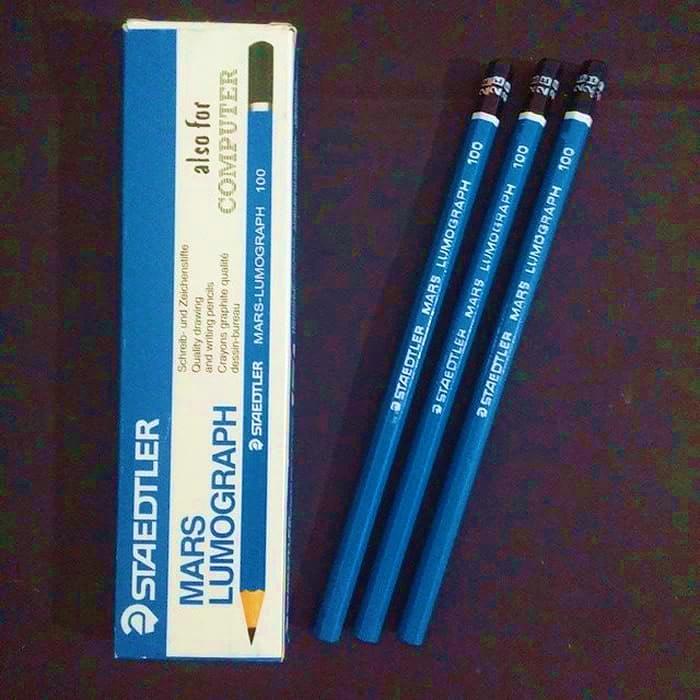 Shandy membeli 3 buah pensil seharga Rp.3.600. berapakah harga satu pensil dan harga perkotak pensil tersebut jika 1 kotak = 12 pensil?Penyelesaian: 2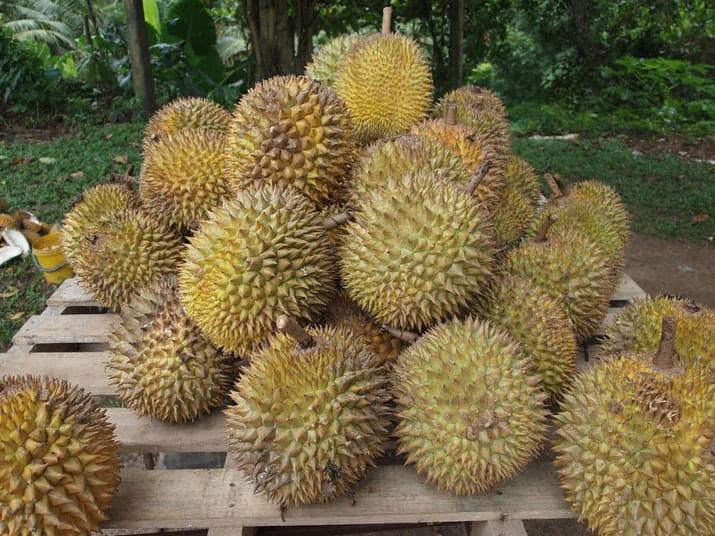 Seorang pedagang membeli 12 buah durian.ia membayar dengan 4 lembar uang lima puluh ribuan dan 1 lembar uang seratus ribuan mendapat uang kembalian sebesar Rp30.000,00.Tentukan harga pembelian seluruhnyaTentukan harga pembelian tiap buahJika pedagang tersebut hanya membeli 8 buah durian, berapakah ia harus membayar?Penyelesaian: 3.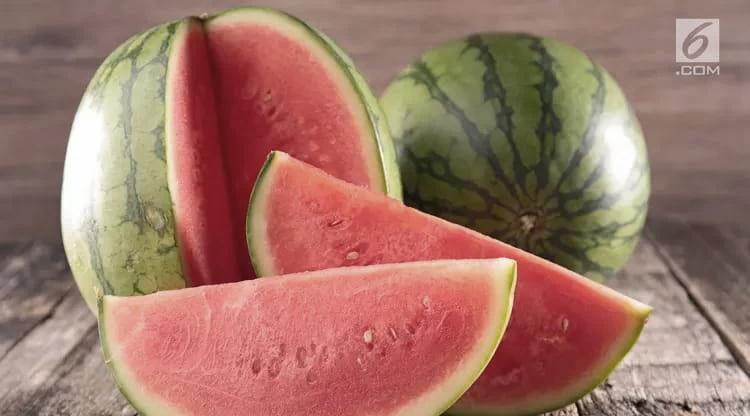 Seorang pedgang membeli semangka sebanyak 40 kg dengan harga Rp6.500,00 per kg. Kemudian 30 kg di antaranya dijual dengan harga Rp6.000,00 per kg. Hitunglah Harga pembelian;Harga penjualan;Penyelesaian: Lampiran EKUNCI JAWABAN LEMBAR KERJA PESERTA DIDIK (LKPD) -1Diketahui	: pembelian 3 buah pensil seharga Rp3.600Ditanya	: berapa harga satu buah pensil?		Berapa harga/kotak ; jika 1 kotak = 12 pensil?Penyelesaian	: Harga satu pensil = 		     = Rp1.200Maka harga satu pensil adalah Rp1.200Harga 1 buah kotak pensil 	= 12 x Rp1.200				= Rp14.400Maka harga 1 kotak pensil adalah Rp14.400Diketahui 	: Pembelian 12 buah durian dengan 4 lembar uang lima puluh ribu dan 1 lembar seratus ribuan dan kembalian Rp30.000Ditanya 	: Harga pembelian keseluruhan?			Harga pembelian tiap bulan?			Harga sebagian (8 buah)Penyelesaian	:Harga pembelian = (4 x Rp 50.000 + Rp100.000 – Rp30.000)		    = Rp300.000 – Rp30.000		    = Rp270.000Maka harga pembelian keseluruhan adalah Rp270.000Harga durian/durian	=  				= Rp22.500				= 8 x Rp22.500				= Rp180.000Maka harga 8 buah durian adalah Rp180.000Diketahui	: Pembelian semangka 40 kg dengan harga Rp 6.500/kg  30 kg dijual dengan harga Rp .000/kg  Dan sisanya dijual dengan harga Rp 6.000/kgDitanya 	: Harga pembelian?			Harga penjualan?Penyelesaian 	: Harga pembelian		= 40 kg x Rp 6.000				= Rp. 260.000Maka harga pembelian adalah Rp. 260.000Harga penjualan	= (30 kg x Rp.7.000 + 10 kg x Rp.6.000)				= Rp.210.000 + Rp.60.000				= Rp.270.000Maka harga penjualan adalah Rp.270.000Lampiran FNama Kelompok		: 						Mata Pelajaran			: MatematikaKelas/Semester		: VII/2Pokok Bahasan		: Aritmatika SosialSub Pokok Bahasan		: Aritmatika sosial dalam kegiatan ekonomiPetunjuk			:	Dibawah ini terdapat beberapa tugas yang harus dikerjakan, kegiatan yang harus dilakukan pada setiap bagian tugas ini adalah:Membaca dengan teliti setiap permasalahan, kemudian kamu dapat menuliskan apa yang diketahui, apa yang ditanya, model rumus matematika serta kemungkinan cara penyelesaiannya dengan menggunakan langkah-langkah penyelesaian soal, yaitu memahami soal, merencanakan bagaimana menyelesaikan bagaimana soal dan memeriksa kembali.Setelah itu diskusikan dalam kelompokmu, setiap orang dalam kelompok harus mendapat giliran mengeluarkan pendapat serta mendengarkan dengan seksama ide dari temanmu. Jika dalam kelompokmu mendapat kesulitan yang tidak dapat diselesaikan, kamu dapat bertanya kepada guru.Setelah selesai, setiap kelompok masing-masing menuliskan jawabannya pada bagian yang telah disediakan.Lembar Kerja Peserta Didik  ini harus tetap bersih dan diserahkan kembali kepada guru.Selamat Bekerja !!!Ringkasan Materi:Untung dan RugiUntung atau laba adalah selisih antara harga penjualan dengan harga pembelian jika harga penjualan lebih dari harga pembelian.Rugi adalah selisih antara harga penjualan dengan harga pembelian jika harga penjualan kurang dari harga pembelian.Contoh soal:Seorang pedagang membeli semangka sebanyak 40 kg dengan harga Rp6.500,00 per kg. Kemudian 30 kg di antarnya dijual dengan harga Rp7.000,00 per kg, dan sisanya dijual dengan harga Rp6.000,00 per kg. Hitunglah Harga pembelianHarga penjualanBesar untung atau rugi dari hasil penjualan tersebutPenyelesaian :Diketahui : Dibeli 40 kg semangka dengan harga beli 1 kg = Rp6.500,00 30 kg dijual dengan harga jual 1 kg = Rp7.000,0010 kg dijual dengan harga 1 kg = Rp6.000,00Ditanya    : harga pembelian, harga penjualan, untung atau rugi?Jawaban   : Harga Pembelian	= 40 x Rp6.500,00= Rp260.000,00Jadi, harga pembelian semangka adalah Rp260.000,00Harga penjualan		=  (30 x Rp7.000,00) + (10 x Rp6.000,00)= Rp210.00,00 + Rp60.000,00= Rp270.000,00Jadi, harga penjualan adalah Rp270.000,00Karena harga penjualan lebih dari harga pembelian, maka pedagang tersebut mengalami untung.Untung 	= harga penjualan – harga pembelian		= Rp270.000,00 – Rp260.000,00		= Rp10.000,00Jadi, besarnya keuntungan yang diperoleh pedagang tersebut adalah Rp10.000,00Persentase Untung dan RugiMenentukan persentase untung dan rugiDalam perdagangan, besar untung atau rugi terhadap harga pembelian biasanya dinyatakan dalam bentuk persen.Menentukan harga penjualan dan harga pembelian jika persentase untung atau rugi diketahuiContoh soal:Seorang pedagang menjual suatu barang dengan harga Rp210.000,00 dan mendapat untung 5% dari harga beli. Tentukan harga beli barang tersebut.
Penyelesaian:Diketahui : Harga penjualan         = Rp210.000,00       Persentase Untung     = 5% dari harga beliDitanya    : Harga Beli?Jawaban   :Harga penjualan	=  harga pembelian + untungRp210.000,00		=  harga pembelian + 5% dari harga beli			= 100% harga pembelian + 5% harga dari harga beli			= (100% + 5%) harga pembelian			= Harga pembelian	= RP210.000,00 : 			= RP210.000,00 x 			= Rp200.000,00Selesaikan Soal-soal Berikut:1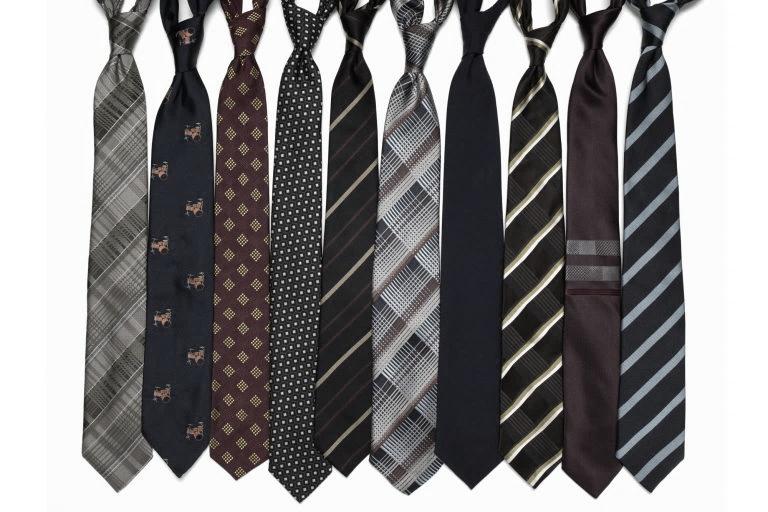 Koperasi sekolah membeli 300 dasi dengan harga Rp675.000,00. Jika koperasi sekolah menginginkan untung Rp500 untuk satu buah dasi, berapakah harga penjualan sebuah dasi?Penyelesaian: 2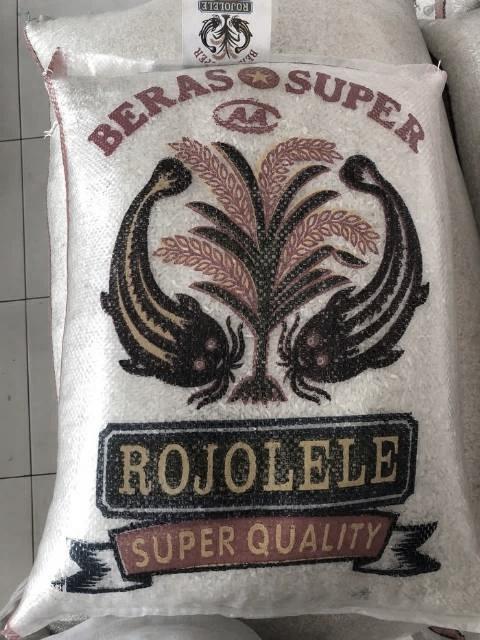 Seorang pedagang membeli sekarung beras yang berisi 50 kg beras dengan harga  Rp90.000,00. Sepersepuluh dari karung beras itu dimakan tikus dan sisanya dijual dengan harga Rp2.200 per kg.Berapa harga penjualan yang diperoleh pedagang itu?Untung atau rugikah pedagang tersebut?Berapa keuntungan dan kerugiannya?Penyelesaian: 3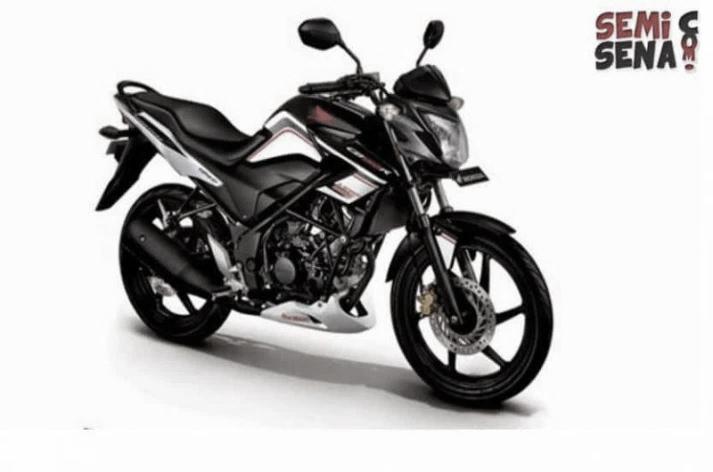 Ridwan membeli sebuah motor balap bekas seharga Rp45.000.000. kemudian diperbaiki dengan biaya Rp850.000. karena ada kebutuhan mendesak, motor tersebut dijual seharga Rp45.500.000. berapa persentase  untung dan ruginya terhdap pembelian dan terhadap harga penjualan?Penyelesaian: Lampira GKUNCI JAWABAN LEMBAR KERJA PESERTA DIDIK (LKPD) -2Diketahu 	: Koperasi membeli 300 dasi dengan harga Rp.675.000 Jika koperasi ingin untung Rp.500/dasiDitanya 	: Berapa harga jual/dasi?Penyelesaian	:Harga beli /dasi	= 				= Rp.2.250Untuk mendapatkan untung Rp.500/dasiMaka harga jual/dasi	= Rp.2.250 + Rp.500				= Rp.2.750Maka harga jual/dasi adalah Rp.2.750Diketahui 	: 50 kg beras dengan harga Rp.90.000  Sepersepuluh dari karung itu dimakan tikus dan sisanya 		 Dijual dengan harga Rp.2.250/kgDitanya 	: Berapa harga jual yang diperoleh pedagang itu?Untung atau rugikah pedagang itu?			Berapa keuntungan atau kerugiannya?Penyelesaian 	:Beras yang dimakan tikus adalah =  x 50 kg = 5 kgMaka sisa beras	= 50kg – 5 kg = 45 kg	Harga jual beras	= 45kg x Rp.2.200/kg				 = Rp.99.000Maka pedagang mengalami untung Untung 		= harga jual – harga beli				= Rp.99.000 – Rp.90.000				=  Rp.9.900Maka untung yang diperoleh pedagang adalah Rp.9.900.Dikeatuhi 	: Harga beli sepeda motor bekas adalah Rp.45.000.000  Biaya perbaikan Rp.850.000  Kemudian dijual seharga Rp.45.500.000Ditanya 	: Berapa % untung dan ruginya?Penyelesaian 	:Harga beli	= Rp.45.000.000 + Rp.850.000			= Rp.45.850.000Harga Jual	= Rp.45.500.000Maka yang dialami adalah rugi Rugi	  = Harga beli – Harga jual		  = Rp.45.850.000 – Rp.45.500.000		  = Rp.350.000%Rugi 	  =  x 100%%Rugi   =  x 100%%Rugi  = 0,76%Lampiran HNama kelompok		:						Mata Pelajaran			: MatematikaKelas/Semester		: VII/2Pokok Bahasan		: Aritmatika SosialSub Pokok Bahasan		: Aritmatika sosial dalam kegiatan ekonomiPetunjuk			:	Dibawah ini terdapat beberapa tugas yang harus dikerjakan, kegiatan yang harus dilakukan pada setiap bagian tugas ini adalah:Membaca dengan teliti setiap permasalahan, kemudian kamu dapat menuliskan apa yang diketahui, apa yang ditanya, model rumus matematika serta kemungkinan cara penyelesaiannya dengan menggunakan langkah-langkah penyelesaian soal, yaitu memahami soal, merencanakan bagaimana menyelesaikan bagaimana soal dan memeriksa kembali.Setelah itu diskusikan dalam kelompokmu, setiap orang dalam kelompok harus mendapat giliran mengeluarkan pendapat serta mendengarkan dengan seksama ide dari temanmu. Jika dalam kelompokmu mendapat kesulitan yang tidak dapat diselesaikan, kamu dapat bertanya kepada guru.Setelah selesai, setiap kelompok masing-masing menuliskan jawabannya pada bagian yang telah disediakan.Lembar Kerja Peserta Didik  ini harus tetap bersih dan diserahkan kembali kepada guru.Selamat Bekerja !!!Ringkasan Materi:Rabat (Diskon)Rabat artinya potongan harga atau lebih dikenal dengan istilah diskon.Dalam pemakaiannya terdapat perbedaan istilah rabat dan diskon. Istilah rabat digunakan oleh produsen kepada grosir , agen, atau pengecer, sedangkan istilah diskon (rabat) ini diperhitungkan dengan persen.Contoh SoalSeseorang membeli baju di Toko Anugerah seharga Rp85.000,00. Toko tersebut memberikan diskon 20% untuk setiap pembelian. Berapakah uang yang harus ia bayar?Penyelesaian :Diketahui	: Harga beli = Rp85.000,00		  Diskon      = 20%Ditanya	: Uang yang harus dibayarkan pembeli?Jawaban	:Harga pembelian	= Rp85.000,00Diskon 20%		=  x Rp85.000,00			= Rp17.000,00Jadi, uang yang harus ia bayarkan sebesar Rp17.000,00Bruto, Tara dan NetoPada saat kita membeli makanan kecil atau saat ibu membeli gula pasir, berat barang yang kita beli merupakan berat kotor, artinya berat makanan kecil ditambah berat kemasannya.Berat kemasan barang seperti plastik, karung, kertas disebut tar.Berat barang beserta kemasannya disebut berat kotor atau bruto, sedangkan berat barangnya saja disebut berat bersih atau neto.Dengan demikian dapat disimpulkan sebagai berikut.Jika diketahui persen tara dan bruto, kalian dapat mencari tara dengan rumus berikut:Untuk menentukan harga bersih setelah memperoleh potongan berat (tara) dapat dirumuskan sebagai berikut:Selesaikan Soal-soal berikut1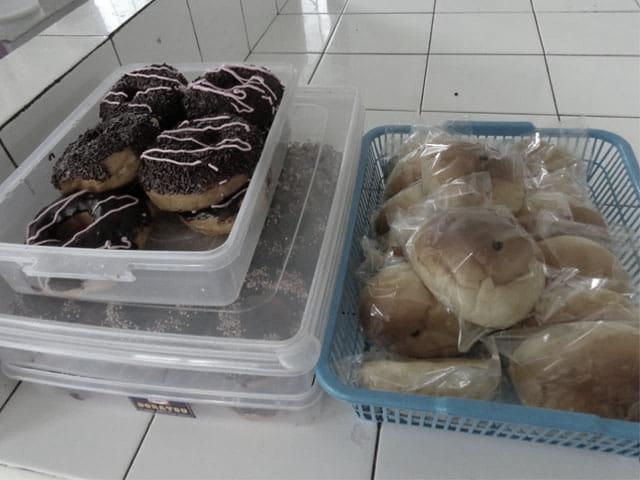 Kantin sekolah berhasil menjual roti sebanyak 50 bungkus, dengan harga Rp350,00 tiap bungkus, tiap bungkus sesuai dengan labelnya. Pabrik roti sobek memberi rabat 20% kepada kantin sekolah.Berapakah uang yang diperoleh pemilik kantin dari keuntungan menjual roti tersebut?Penyelesaian:Diketahui : Banyaknya roti = 						       Harga roti per bungkus = 					       Rabat = 						%Ditanya    : 								Jawaban   :Harga penjualan 50 bungkus roti adalah :=.............................. x Rp.....................= Rp.....................................................Rabat yang diterima oleh pemilik kantin adalah :=......................................% x Rp.........................= x Rp............................= Rp.............................................Apakah ada cara yang lain??? Coba temukan !!!2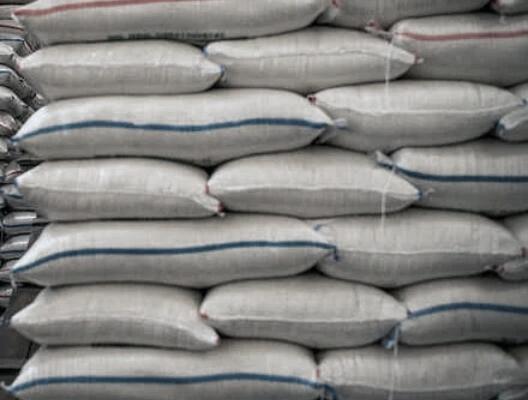 Seorang pedagang membeli karung beras dengan bruto masing-masing 75 kg dan tara 2%. Berapakah pedagang itu harus membayar jika harga tiap kg beras Rp2.500,00?Penyelrsaian:Diketahui : Banyak beras = .................................... karung	Harga beras per kg = .......................................	 Bruto = ..........................................	Tara = ...........................................Ditanya   : ...............................................................Jawaban  :Bruto 8 karung beras = .................................... x ....................................		          = .................................................Tara 8 karung beras  = .................................................		          =  x Rp....................................		          = Rp .......................................................Netto = ............................................... - .....................................Harga yang harus di bayar = ..........................x Rp...............................			       = Rp..............................................................Maka : ....................................................................................................3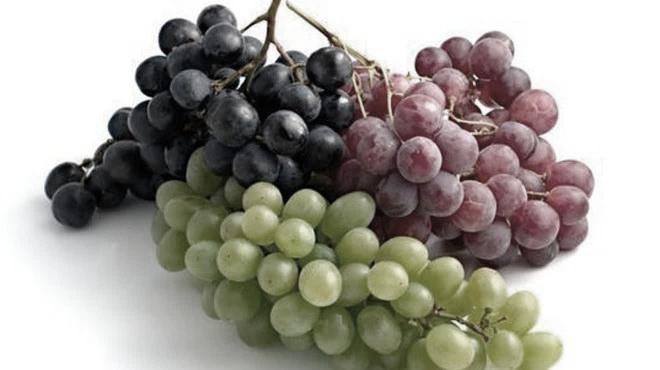 Seorang pedagang membeli 1 peti buah anggur dengan berat bruto 50 kg dan tara 4%. Buah anggur tersebut dijul dimana 30 kg dijual dengan hargha Rp15.000,00 per kg dan 12 kg dijual dengan harga Rp13.000,00 per kg, sedangkan sisanya dijual dengan harga Rp12.000,00 per kg. Jika dari penjualan tersebut pedagang itu memperoleh laba 25% tentukan harga pembelian buah anggur tersebut.Penyelesaian :Diketahui : Bruto = ..............................	        Tara = ................................		        ................................................................................		        ................................................................................		        ...............................................................................Ditanya   : ...........................??Jawaban  :Tara = ...................% x ....................=  x Rp............................        = Rp...........................................Netto = ................. - ........................           = .........................................Harga penjualan = (.............kg x Rp.................) + (....................kg x Rp..................)                                + (...........kg x Rp..................)		   = ................... + ............................ + .............................		   = Rp ................................Laba = .......................% x ........................         =  x Rp............................        = Rp.............................................Harga Pembelian = ....................................... - ..................................		     = Rp....................................................................Lampiran IKUNCI JAWABAN LEMBAR KERJA PESERTA DIDIK (LKPD) -3Diketahi	: Banyaknya roti = 50 bungkus  Harga roti per bungkus = Rp.350  Rabat = 20%Ditanya 	: berapa banyak untung yang diperoleh pemilik kantin?Penyelesaian	:Harga penjualan 50 bungkus roti adalah := 50 x Rp.350= Rp.17.500Rabat yang diterima oleh pemilik kantin adalah := 20% x Rp 17.500=  x Rp.17.500= Rp.3.500Diketahui 	: Banyak beras = 8 karung  Harga beras per kg = Rp.2.500  Bruto = 75 kg  Tara = 2%Ditanya 	: Berapa uang yang harus dibayar oleh pedagang itu?Penyelesaian	:Bruto 8 karung beras = 75 x 8			          = 600Tara 8 karung beras  = 2% x 600			          =  x 600			          = 12Netto 		          = 600-12 = 588Harga yang harus dibayar 	 = 588 x Rp.2.500					 = Rp.1.470.000Maka pedagang harus membayar sebesar Rp.1.470.000Diketahui	: Bruto = 50 kg  Tara 	= 4%  30 kg dijual dengan harga Rp.15.000/kg  12 kg dijual dengan harga Rp.13.000/kg  Sisanya dijual dengan harga Rp.12.000/kgDitanya 	: Harga beli?Penyelesaian 	:Tara			= 4% x 500				=  x 50				= 2Netto  			= 50 – 2 				= 48 Harga penjualan	= (30kg x Rp.15.000) + (12kg x Rp.13.000) + (6kg x Rp.12.00)			= Rp.450.000 + Rp.156.000 + Rp.72.000			= Rp.678.000Laba 			= 25% x Rp.678.000				=  x Rp.678.000				= Rp.169.500Harga pembelian 	= Rp.678.000 – Rp.169.500				= Rp.508.500Maka harga pembelian buah anggur tersebut adalah Rp.508.500Lampiran JINSTRUMEN TES KEMAMPUAN KOMUNIKASI MATEMATIKA(PRETEST)Petunjuk Umum:Kerjakan soal-soal tersebut dibawah ini sesuai dengan petunjuk yang ada pada setiap butir soal.Dalam mengerjakan soal ini tidak dibenarkan kerja sama.Tulis nama dan kelas dari lembar jawaban.Seorang pedang mempunyai modal Rp.500.000,00. Uang itu ia gunakan untuk membeli dua lusin pakaian anak. Jika pedagang tersebut menjual pakaian anak dengan harga Rp.20.500,00 per buah, untung atau rugikah pedagang tersebut?Bina membeli 1.000 butir telur seharga Rp.100.000,00. Kemudian dijual 800 butir dengan harga Rp. 150,00 per butir, dan sisanya busuk. Persentase keuntungan bina adalah?Isilah titik-titik yang ada dikolom berikut!Seorang pedagang buah-buahan membeli 3 peti buah jeruk seharga Rp.198.000,00 dengan bruto kg tiap peti. Jeruk tersebut dijual dengan harga Rp.2.500,00 tiap kilogram. Tentukanlah untung atau ruginya jika tarra 1 kg/peti?Agam menyimpan uang di bank sebesar Rp.800.000,00. Setelah 6 bulan ia menerima bunga sebesar Rp.48.000,00. Tentukan besar suku bunga pertahun di bank tersebut?Lampirann KPEDOMAN PENSKORAN PRETESTLampiran LINSTRUMEN TES KEMAMPUAN KOMUNIKASI MATEMATIKA(POST TEST)Petunjuk Umum:Kerjakan soal-soal tersebut dibawah ini sesuai dengan petunjuk yang ada pada setiap butir soal.Dalam mengerjakan soal ini tidak dibenarkan kerja sama.Tulis nama dan kelas dari lembar jawaban.Seorang pedang mempunyai modal Rp.500.000,00. Uang itu ia gunakan untuk membeli dua lusin pakaian anak. Jika pedagang tersebut menjual pakaian anak dengan harga Rp.20.500,00 per buah, untung atau rugikah pedagang tersebut?Bina membeli 1.000 butir telur seharga Rp.100.000,00. Kemudian dijual 800 butir dengan harga Rp. 150,00 per butir, dan sisanya busuk. Persentase keuntungan bina adalah?Isilah titik-titik yang ada dikolom berikut!Seorang pedagang buah-buahan membeli 3 peti buah jeruk seharga Rp.198.000,00 dengan bruto kg tiap peti. Jeruk tersebut dijual dengan harga Rp.2.500,00 tiap kilogram. Tentukanlah untung atau ruginya jika tarra 1 kg/peti?Agam menyimpan uang di bank sebesar Rp.800.000,00. Setelah 6 bulan ia menerima bunga sebesar Rp.48.000,00. Tentukan besar suku bunga pertahun di bank tersebut?Lampirann MPEDOMAN PENSKORAN PRETESTLampiran NUJI COBA SOAL INSTRUMEN  Petunjuk pengerjaan :Isilah Jawaban dibawah ini dengan benar dengan berbagai caraKerjakan soal termudah terlebih dahuluPak guntur membeli mobil bekas seharga Rp. 10.000.000. kemudian mobil itu diperbaiki dengan biaya Rp.1.500.000. mobil itu dijual lagi dengan harga Rp.11.500.000. impas, untung atau rugi yang dialami pak guntur?Seorang pedagang mempunyai modal Rp.500.000.  uang itu ia gunakan untuk membeli 2 lusin pakaian anak. Jika pedagang tersebut menjual pakaian anak dengan harga Rp.20.500. perbuah untung atau rugikah pedagang tersebut?Isilah titik-titik yang ada di kolom berikut!Tika membeli sepeda dengan harga Rp 750.000. setelah satu tahun pemakaian, sepeda tersebut ia jual dengan harga Rp 600.000. hitunglah kerugian yang dialami oleh tika dan tentukan persentasenya?Rika membeli buku latihan soal-soal UN matematika di toko buku “ceria” seharga Rp 60.000. jika pada setiap pembelian buku pelajaran dikenakan pajak 15%, tentukan besar pajak dan berapa rupiah yang harus di bayar oleh rika?Agam menyimpan uang di bank Rp.8000.000. setelah 6 bulan ia menerima bunga sebesar Rp.48.000. tentukan besar suku bunga pertahun di bank tersebut?Buk riska memiliki uang sebanyak Rp. 1.400.000 dan ditabung di bank dengan 11% per tahun. Setelah 3 bulan, uang tersebut seluruhnya diambil untuk memperbaiki rumahnya.Berapa besar bunga yang diterima bu riska setelah 3 bulan?Berapa total uang yang akan diterima bu riska setelah 3 bulan?Bina membeli  1.000. butir telur seharga Rp.100.000. kemudian di jual 800 butir dengan harga Rp 150 perbutir dan sisanya busuk persentase keuntungan bina adalah ?Ibu membeli sekarung beras dengan berat seluruhnya 25,50 kg, dan tara 2%. Berapakah yang harus dibayar oleh ibu jika harga 1 kg beras Rp 3.000?Seorang pedagang buah-buahan membeli 3 peti buah jeruk seharga Rp.198.000. dengan bruto kg tiap peti. Jeruk tersebut dijual dengan harga Rp.2.500 tiap kg. Tentukanlah untung atau ruginya jika tarra 1kg/peti?Lampiran OPERHITUNGAN VALIDITAS SOALSebelum tes digunakan sebagai pengumpul data, terlebih dahulu uji cobakan pada siswa luar sampel penelitian. Tes di uji cobakan dikelas lain. Dan diperoleh data sebagai berikut:HASIL UJI COBA INSTRUMENT PENELITIANPERHITUNGAN VALIDITAS SOALButir Soal No.1Dengan cara membuat tabel seperti diatas dapat di cari validitas soal no 2 sampai no 10. =0,75

Karena rxy>rtabel maka soal dinyatakan valid. Secara lengkap dibawah ini hasil perhitungan validitas tes sebagai berikut:RINGKASAN PERHITUNGAN VALIDITAS Setelah rhitung dibandingkan dengan rtabel pada taraf α= 0,05 dan n = 38 ternyata 10 butir soal dinyatakan valid.Lampiran P PERHITUNGAN RELIABILITASButir Soal No . 1Untuk mencari varians σ2i dapat dihitung dengan menggunakan rumus : σ2i = σ2i =  = 5,321sedangkan menghitung varians total dapat menggunakan rumus :σ2i = σ2i =   = 190,349Reliabilitas rtabel dapat dilihat pada tabel harga kritik dari r product moment dengan α=0,05 dan n = 38, maka diperoleh harga rtabel = 0,320. Karena rhitung>rtabel (0,68>0,325) maka soal untuk keseluruhan dikataklan reliabel dengan tingkat reliabilitas tinggi. Lampiran Q PERHITUNGAN DAYA PEMBEDADengan cara membuat tabel seperti di atas dapat di cari daya pembedanya dari no 2 sampai no 10.Butir Soal No. 1D = TK = RINGKASAN PERHITUNGAN DAYA PEMBEDALampiran RPERHITUNGAN TINGKAT KESUKARAN Dengan cara membuat tabel seperti diatas dapat dicari tingkat kesukaran soal no 2 sampai no 10.Butir Soal No. 1TK =  TK =   = RINGKASAN PERHITUNGAN TINGKAT KESUKARAN SOALLampiran SDISTRIBUSI NILAI KEMAMPUAN KOMUNIKASI MATEMATIKA SISWALampiran TPERHITUNGAN GAINUji Gain dilakukan untuk mengetahui besarnya peningkatan kemampuan komunikasi matematika siswa dengan membandingkan data pretest dan data posttets  sehingga mendapatkan data gain.GAIN KELAS KOOPERATIF TIPE TPS GAIN KELAS KOOPERATIF TIPE STADLampira UPERHITUNGAN RATA-RATA, VARIANS, DAN SIMPANGAN BAKU KELAS KOOPERATIF TIPE TPS Berdasarkan perolehan data diatas maka dapat membantu perhitungan rata-rata, varians dan simpangan bakunya sebagai berikut:Banyaknya data (n) = 30∑X  = 303∑X2 = 3615(∑X)2 = (303)2          = 91809Perhitungan rata-rata() =       = Memasukkan varians =                  =                 = menentukan simpangan bakuSI =     =  = 4,37Lampiran PERHITUNGAN RATA-RATA, VARIANS, DAN SIMPANGAN BAKU KELAS KOOPERATIF TIPE STADBerdasarkan perolehan data diatas maka dapat membantu perhitungan rata-rata, varians dan simpangan bakunya sebagai berikut:Banyaknya data (n) = 30∑X  = 197∑X2 = 1917(∑X)2 = (197)2          = 38809Perhitungan rata-rata() =       = Memasukkan varians =                  =                 = menentukan simpangan bakuSI =                =  = 4,63Lampiran W PERHITUNGAN UJI NORMALITAS DATA	Pengujian normalitas data dilakukan dengan menggunakan uji liliofers, yaitu memeriksa distribusi penyebaran dan berdasarkan distribusi normal.Normalitas Kooperatif Tipe TPSSemua skor diubah menjadi bilangan baku dengan rumus Zi dengan terlebih dahulu dihitung nilai rata-rata hitung  = 10,10 dan simpangan bakunya SX1 = 4,37 untuk Xi = 2 maka Zi dihitung dengan cara : Zi =  = -1,85Untuk setiap bilangan baku ini dengan menggunakan daftar luas distribusi normal standart, kemudian dihitung F(Zi) = p(Z ≤ Zi) F(Zi) = 0,5 – 0,4678 = 0,0322Selanjutnya akan dihitung proporsi Z1, Z2 , Z3, .................... Zn yang lebih kecil atau sama dengan Zi. Jika proporsi itu dinyatakan oleh S (Zi) = S (Zi) = 66Menghitung Selisih F(Zi) - S (Zi) kemudian mengambil harga mutlaknya. 0,0346 Dengan cara yang sama dilakukan untuk menentukan bilangan baku Zi dari nilai 2 dan seterusnya sampai skor data yang ke-30 untuk data eksperimen.Mengambil harga yang paling besar diantara harga-harga mutlak selisih tersebut, yang diberi nama L0 = 0,0979Berdasarkan tabel nilai kritis untuk uji liliefors maka dapat dilihat bahwa harga Ltabel = 0,161 untuk n = 30 sedangkan L0 = 0,0979 ternyata L0< Ltabel berarti data berdistribusi normal.UJI NORMALITAS DATA SISWA YANG BELAJAR MELALUI MODEL KOOPERATIF TIPE TPSNormalitas Kelas Kooperatif Tipe STADSemua skor diubah menjadi bilangan baku dengan rumus Zi dengan terlebih dahulu dihitung nilai rata-rata hitung  = 6,56 dan simpangan bakunya SX1 = 4,63 untuk Xi = 0 maka Zi dihitung dengan cara : Zi =  = -1,41Untuk setiap bilangan baku ini dengan menggunakan daftar luas distribusi normal standart, kemudian dihitung F(Zi) = p(Z ≤ Zi) F(Zi) = 0,5 – 0,4207 = 0,0793Selanjutnya akan dihitung proporsi Z1, Z2 , Z3, .................... Zn yang lebih kecil atau sama dengan Zi. Jika proporsi itu dinyatakan oleh S (Zi) = S (Zi) = Menghitung Selisih F(Zi) - S (Zi) kemudian mengambil harga mutlaknya.Dengan cara yang sama dilakukan untuk menentukan bilangan baku Zi dari nilai 0 dan seterusnya sampai skor data yang ke-30 untuk data eksperimen.Mengambil harga yang paling besar diantara harga-harga mutlak selisih tersebut, yang diberi nama L0 = 0,1028Berdasarkan tabel nilai kritis untuk uji liliefors maka dapat dilihat bahwa harga Ltabel = 0,161 untuk n = 30 sedangkan L0 = 0,1028 ternyata L0 <  Ltabel berarti data berdistribusi normal.UJI NORMALITAS DATA SISWA YANG BELAJAR MELALUI MODEL KOOPERATIF TIPE STADLampiran XPERHITUNGAN UJI HOMOGENITASPengujian homogenitas data dilalukan dengan menggunakan uji F pada data proses dengan rumus sebagai berikut: Fhitung =Menentukan FhitungDiketahui	: varian pretest kelas eksperimen 2	= 21,49 Varian pretest kelas eksperimen 1 	= 19,12Fhitung  = 	          =                    = 1,12Menentukan FtabelDengan kriteria F<(α)(n1-1,n2-1) maka kedua kelompok tersebut homogen dari daftar distribusi F, dengan taraf signifikan α=0,05 dan dk pembilang (n1-1) = 29 dan dk penyebutnya (n2-1) = 29 tidak terdaftar didistribusi F, maka perolehan interpolasi sebagai nilai penolong untuk mencari Ftabel.F0,05(24,24) = 1,98F0,05(40,40) = 1,69F0,05(29,29) = F0,05(24,24) dengan F0,05(40,40)	     = F0,05(24,24)  (F0,05(40,40)- F0,05(24,24))	     = 1,98 + (0,3125)(-0,3)	   = 1,98 + (-094)	   = 1,886Maka diperoleh F0,05(29,29)= 1,886 jelas bahwa 1,09 < 1,886 atau Fhitung kurang dari harga kriteria. Karena itu disimpulkan bahwa varians kedua sampel ini setara atau homogen.Lampiran YPERHITUNGAN UJI HIPOTESISMenentukan Hipotesis StatistikH0 : µ1 = µ2 : Tidak ada perbedaan rata-rata kemampuan komunikasi    matematika siswa kelas VII-1 SMP Negeri 1 Barumun Tengah antara yang belajar melalui model pembelajaran kooperatif tipe TPS dibandingkan dengan rata-rata  kemampuan komunikasi yang belajar melalui model pembelajaran kooperatif tipe STAD.Ha : µ1>µ2 : Ada perbedaan antara rata-rata kemampuan komunikasi    matematika siswa kelas VII-1 SMP Negeri 1 Barumun Tengah yang belajar melalui model pembelajaran kooperatif tipe TPS dibandingkan dengan rata-rata  kemampuan komunikasi matematika siswa kelas VII-2 SMP Negeri 1 Barumun Tengah yang belajar melalui model pembelajaran kooperatif tipe STAD.Uji Kesamaan Dua Rata-Rata Pada Kelas Kooperatif Tipe TPS Dan Kelas Kooperatif Tipe STADUji kesamaan dua rata-rata dapat ditentukan dari nilai gain. Adapun uji kesamaan dua rata-rata menggunakan uji t sebagai berikut :      = 20,305	  = 4,50Dari harga varian gabungan sebesar 20,305 maka simpangan baku gabungan adalah akar dari kuadrat varians gabungannya yaitu 4,50. Dalam penelitian ini digunakan uji kesamaan dua rata-rata dengan menggunakan statistik t adalah sebagai berikut :    =       =   = t untuk α = 0,05 dan dk 30+30-2 = 58 harga t (1- α ) =   maka   = 1,68Dari daftar distribusi t α = 0,05 dan dk = 30+30-2 = 58 berada diantara data dk = 40 dan dk = 60 maka ttabel dihitung dengan interpolasi linear yaitu untuk dk = 40 dan  α = 0,05 didapat t(1-0,05) = t(0,95)  = 1,68 untuk dk = 60 dan α = 0,05 di dapat  t(1-0,05) = t(0,95)  = 1,67 Ttabel = 1,68 +  (1,68 – 1,67)Ttabel = 1,68 +  (0,009)Ttabel = 1,689Dengan perbandingan antara thitung dengan ttabel diperoleh thitung > ttabel atau 3,14 > 1,689 sehingga diperoleh kesimpulan thitung > ttabel maka hipotesis diterima.Dengan artian kemampuan komunikasi matematika siswa yang belajar melalui model pembelajran kooperatif tipe TPS lebih baik daripada model pembelajran kooperatif tipe STAD.Lampiran ZTABEL DISTRIBUSI FLampiran AADAFTAR DISTRIBUSI T 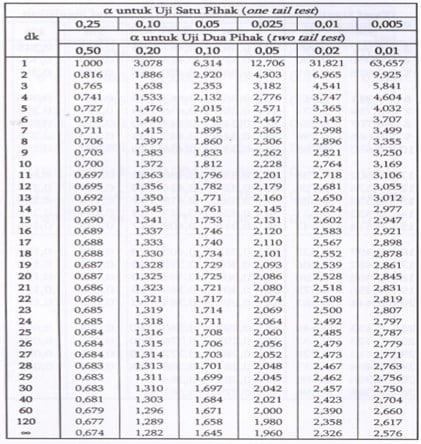 Lampiran ABTABEL NORMAL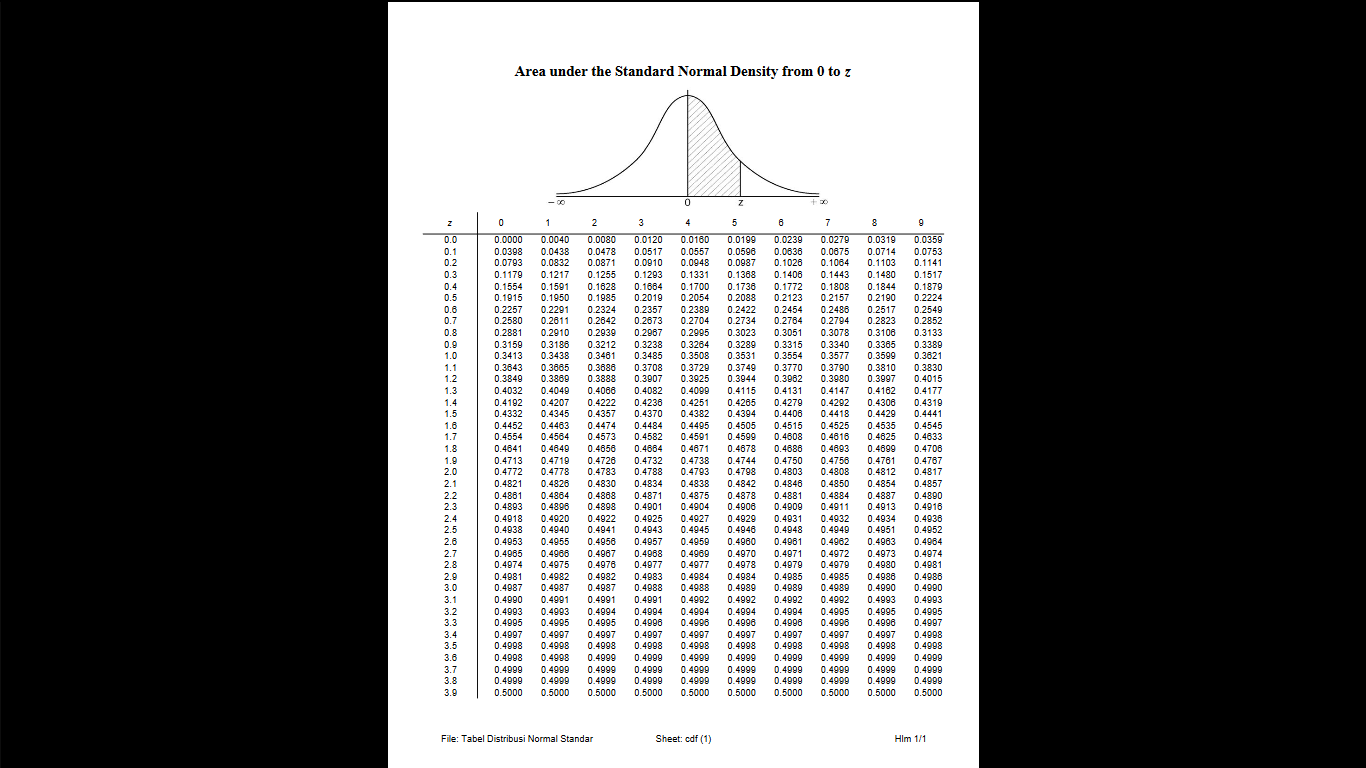 Lampiran ACNILAI-NILAI UNTUK UJI LILIEFORS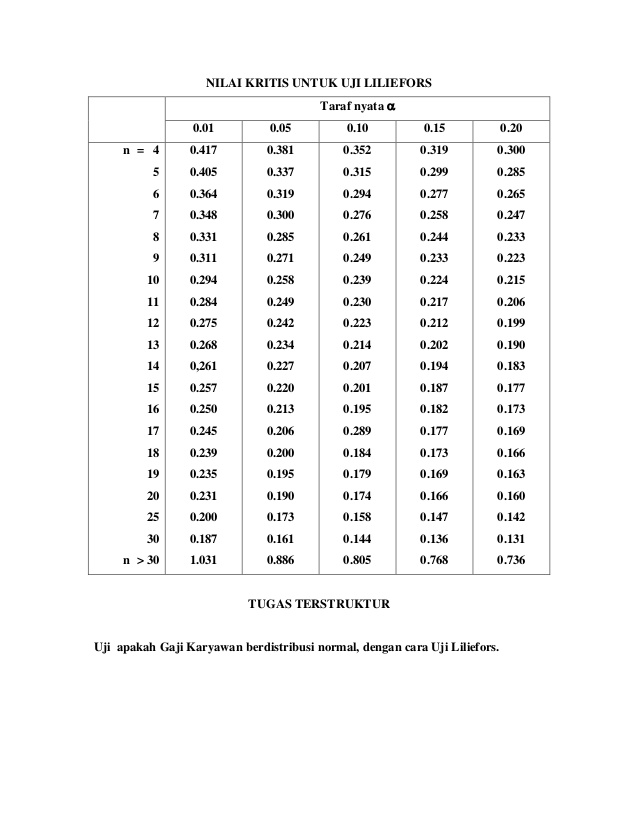 Lampiran ADDokumentasi Penelitian di SMP Negeri I Barumun TengahPelaksanaan Pretest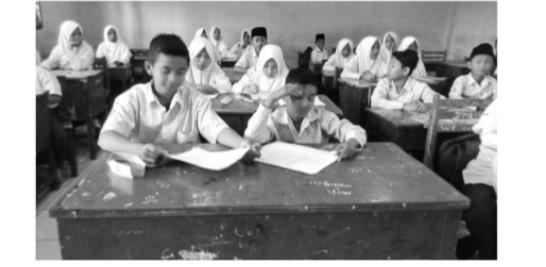 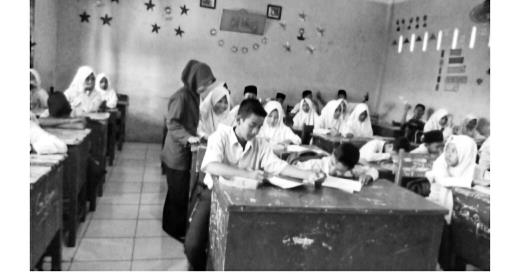 Pelaksanaan Postest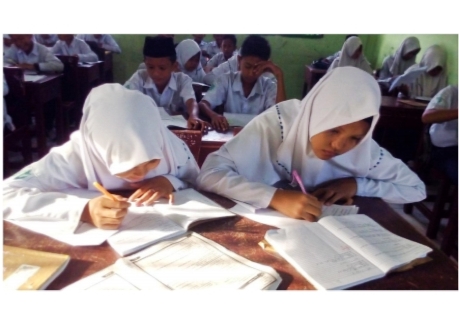 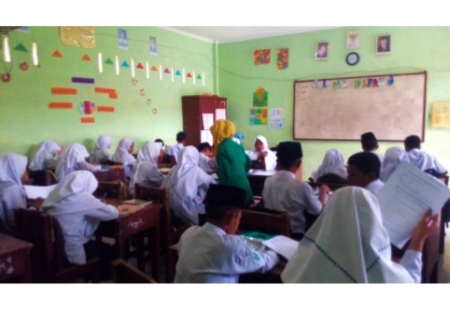 Penerapan Model Pembelajaran Kooperatif Tipe TPS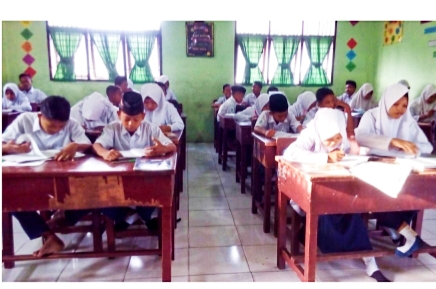 Penerapan Model Pembelajaran Kooperatif Tipe STAD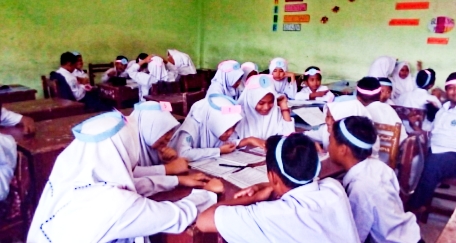 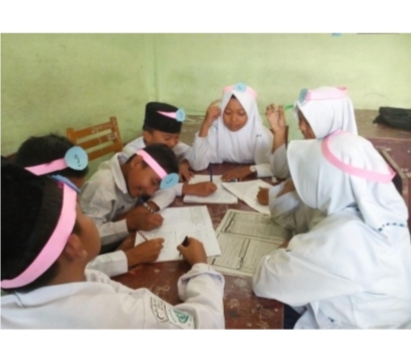 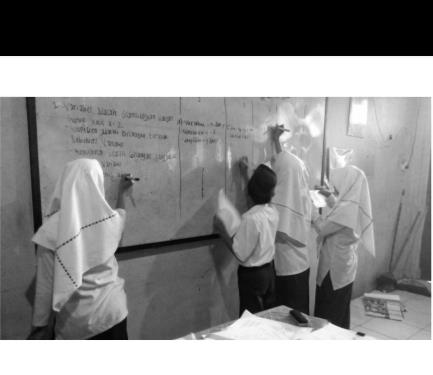 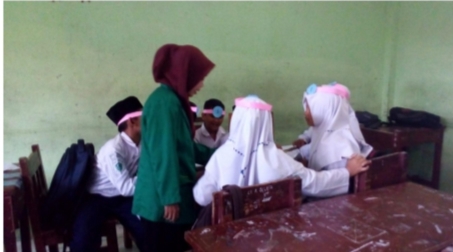 Kompetensi DasarMateri PembelajaranKegiatan PembelajaranIndikator Pencapaian KompetensiAlokasi WaktuSumber Belajar3.9	Mengenal dan menganalisis berbagai situasi terkait aritmetika sosial (penjualan, pembelian, potongan, keuntungan, kerugian, bunga tunggal, persentase, bruto, neto, tara).4.9 Menyelesaikan masalah berkaitan dengan aritmetika sosial (penjualan, pembelian, potongan, keuntungan, kerugian, bunga tunggal, persentase, bruto, neto, tara).Aritmetika Sosial Harga penjualan dan pembelian Keuntungan, kerugian, dan impas Persentase untung dan rugi Diskon Pajak Bunga tunggalBruto, tara, dan netto Mencermati kegiatan-kegiatan sehari-hari berkaitan dengan transaksi jual beli, kondisi untung, rugi, dan impas Mencermati cara menentukan diskon dan pajak dari suatu barang Mengamati konteks dalam kehidupan di sekitar yang terkait dengan bruto, neto, dan tara Mengumpulkan informasi tentang cara melakukan manipulasi aljabar terhadap permasalahan sehari-hari yang berkaitan dengan artimetika sosial Menyajikan hasil pembelajaran tentang aritmetika sosialMemecahkan masalah yang berkaitan dengan artimetika sosial3.9.1Menentukan hubungan antara penjualan, pembelian, untung, dan rugi.3.9.2 Menentukan bunga tunggal, diskon, dan pajak.3.9.3 Menentukan bruto,  neto, dan tara.4.9.1Memecahkan masalah terkait dengan penjualan, pembelian, untung, dan rugi baik melalui tanya jawab, diskusi atau presentasi.4.9.2Memecahkan masalah terkait dengan bunga tunggal, diskon, dan pajak baik melalui tanya jawab, diskusi atau presentasi.4.9.3Memecahkan masalah terkait dengan bruto, neto, dan tara baik melalui tanya jawab, diskusi atau presentasi.5 JP/MingguBuku paket matematika siswa dan internet.FaseKegiatan GuruKegiatan SiswaWaktuFase – 1Menyampaikan tujuan dan memotivasi siswaFase – 2Menyajikan Informasi/menyampaikan materiFase – 3Mengorganisasikansiswa kedalm kelompok-kelompok belajarFase – 4Membimbing kelompok bekerjadan belajarFase – 5EvaluasiFase – 6Memberikan penghargaan.Kegiatan Awal1.Memberi salam dan mengabsen siswa2.Menyampaikan tujuan pembelajaran yang akan di capai3.Memotivasi siswa4.Menanyakan kembali materi prasaratKegiatan IntiEksplorasi 5.Guru menginformasikan kepada siswa mengenai materi aritmatika sosial yang berkaitan dengan kehidupan sehari-hari untuk menemukan konsep harga pembelian, harga penjualan, untung dan rugi6.Memberikan kesempatan kepada siswa untuk menanyakan hal-hal yang kurang dimengerti pada materi aritmatika sosial.7.mengarahkan siswa dalam memahami masalah dengan memberikan pertanyaan penuntun.Bekerja Dalam TimElaborasi 8.Membagi siswa dalam beberapa kelompok belajar yang terdiri dari 2-3 orang9.Memberikan masalah kepada siswa yang telah disusun dalam LKPD-110.Menyuruh siswa untuk menyelesaikan soal-soal yang ada pada LKPD-1Konfirmasi 11.Membimbing jalannya diskusi dan mengarahkan setiap kelompok pada jawaban yang tepat12.Guru menyuruh salah satu kelompok untuk mempersentasikan hasil pekerjaannya, kemudian meminta kelompok yang lain untuk menanggapinya13.Memberi tanggapan terhadap hasil kerja kelompok secara keseluruhanTes Individu atau Kuis14.Setelah mengerjakan LKPD-1 secara tuntas guru akan memberikan kuis yang dikerjakan secara individual oleh siswa dan tidak boleh kerjasama.Skor Pengembangan Diri15.Setelah selesai mengerjakan kuis, guru membahas soal kuis untuk melihat hasil pekerjaan siswa dan mengumpulkan skor pengembangan diri yang dicapai oleh siswaKegiatan AkhirPenghargaan Tim16.Guru mengumumkan hasil  kerja masing-masing kelompok dan mengumumkan kelompok yang lainnya terbaik17.Membimbing siswa untuk membuat kesimpulan dari materi yang telah dipelajari18.Mmengingatkan siswa tentang materi yang akan dipelajari dipertemuan selanjut nya19.Memberikan salam penutup1.Menjawab Salam guru2.Mendengarkan tujuan pembelajaran yang disampaikan oleh guru3.Mendengarkan motivasi dari guru4.Menjawab pertanyaan guru5.Siswa mencatat informasi yang penting dari guru6.Siswa mendengarkan dan menjawab pertanyaan dari guru7.Menanyakan hal-hal yang kurang dipahami pada materi aritmatika sosial8.Membentuk kelompok sesuai dengan arahan guru9.Menerima LKPD-1 yang diberikan guru10.Mendiskusikan soal-soal pada LKPD-111.Mendiskusikan soal-soal pada LKPD-112.Mempresentasikan hasil kerja kelompok 13.Mendengarkan penjelasan guru14.Mengerjakan kuis secara mandiri tanpa kerja sama dengan teman yang lain.15.Memperhatikan pembahasan soal sebagai bahan evaluasi atas soal yang dikerjakan.16.Kelompok terbaik maju kedepan dan mendapatkan ppenghargaan dari guru17.Menarik kesimpulan dari materi yang telah diterima18.Mendengarkan penjelasan guru19.Membalas salam penutup10 menit20 menit20 menit10 menit\10 menit10 meniFaseKegiatan GuruKegiatan SiswaWaktuFase – 1Menyampaikan tujuan dan memotivasi siswaFase – 2Menyajikan Informasi/menyampaikan materiFase – 3Mengorganisasikansiswa kedalm kelompok-kelompok belajarFase – 4Membimbing kelompok bekerjadan belajarFase – 5EvaluasiFase – 6Memberikan penghargaan.Kegiatan Awal1.Memberi salam dan mengabsen siswa2.Menyampaikan tujuan pembelajaran yang akan di capai3.Memotivasi siswa4.Menanyakan kembali materi prasaratKegiatan IntiEksplorasi 5.Guru menginformasikan kepada siswa mengenai materi aritmatika sosial yang berkaitan dengan kehidupan sehari-hari untuk menemukan konsep harga pembelian, harga penjualan, untung dan rugi6.Memberikan kesempatan kepada siswa untuk menanyakan hal-hal yang kurang dimengerti pada materi aritmatika sosial.7.mengarahkan siswa dalam memahami masalah dengan memberikan pertanyaan penuntun.Bekerja Dalam TimElaborasi 8.Membagi siswa dalam beberapa kelompok belajar yang terdiri dari 2-3 orang9.Memberikan masalah kepada siswa yang telah disusun dalam LKPD-210.Menyuruh siswa untuk menyelesaikan soal-soal yang ada pada LKPD-2Konfirmasi 11.Membimbing jalannya diskusi dan mengarahkan setiap kelompok pada jawaban yang tepat12.Guru menyuruh salah satu kelompok untuk mempersentasikan hasil pekerjaannya, kemudian meminta kelompok yang lain untuk menanggapinya13.Memberi tanggapan terhadap hasil kerja kelompok secara keseluruhanTes Individu atau Kuis14.Setelah mengerjakan LKPD-2 secara tuntas guru akan memberikan kuis yang dikerjakan secara individual oleh siswa dan tidak boleh kerjasama.Skor Pengembangan Diri15.Setelah selesai mengerjakan kuis, guru membahas soal kuis untuk melihat hasil pekerjaan siswa dan mengumpulkan skor pengembangan diri yang dicapai oleh siswaKegiatan AkhirPenghargaan Tim16.Guru mengumumkan hasil  kerja masing-masing kelompok dan mengumumkan kelompok yang lainnya terbaik17.Membimbing siswa untuk membuat kesimpulan dari materi yang telah dipelajari18.Mmengingatkan siswa tentang materi yang akan dipelajari dipertemuan selanjut nya19.Memberikan salam penutup1.Menjawab Salam guru2.Mendengarkan tujuan pembelajaran yang disampaikan oleh guru3.Mendengarkan motivasi dari guru4.Menjawab pertanyaan guru5.Siswa mencatat informasi yang penting dari guru6.Siswa mendengarkan dan menjawab pertanyaan dari guru7.Menanyakan hal-hal yang kurang dipahami pada materi aritmatika sosial8.Membentuk kelompok sesuai dengan arahan guru9.Menerima LKPD-2 yang diberikan guru10.Mendiskusikan soal-soal pada LKPD-211.Mendiskusikan soal-soal pada LKPD-212.Mempresentasikan hasil kerja kelompok 13.Mendengarkan penjelasan guru14.Mengerjakan kuis secara mandiri tanpa kerja sama dengan teman yang lain.15.Memperhatikan pembahasan soal sebagai bahan evaluasi atas soal yang dikerjakan.16.Kelompok terbaik maju kedepan dan mendapatkan ppenghargaan dari guru17.Menarik kesimpulan dari materi yang telah diterima18.Mendengarkan penjelasan guru19.Membalas salam penutup10 menit20 menit20 menit10 menit\10 menit10 meniFaseKegiatan GuruKegiatan SiswaWaktuFase – 1Menyampaikan tujuan dan memotivasi siswaFase – 2Menyajikan Informasi/menyampaikan materiFase – 3Mengorganisasikansiswa kedalm kelompok-kelompok belajarFase – 4Membimbing kelompok bekerjadan belajarFase – 5EvaluasiFase – 6Memberikan penghargaan.Kegiatan Awal1.Memberi salam dan mengabsen siswa2.Menyampaikan tujuan pembelajaran yang akan di capai3.Memotivasi siswa4.Menanyakan kembali materi prasaratKegiatan IntiEksplorasi 5.Guru menginformasikan kepada siswa mengenai materi aritmatika sosial yang berkaitan dengan kehidupan sehari-hari untuk menemukan konsep harga pembelian, harga penjualan, untung dan rugi6.Memberikan kesempatan kepada siswa untuk menanyakan hal-hal yang kurang dimengerti pada materi aritmatika sosial.7.mengarahkan siswa dalam memahami masalah dengan memberikan pertanyaan penuntun.Bekerja Dalam TimElaborasi 8.Membagi siswa dalam beberapa kelompok belajar yang terdiri dari 2-3 orang9.Memberikan masalah kepada siswa yang telah disusun dalam LKPD-310.Menyuruh siswa untuk menyelesaikan soal-soal yang ada pada LKPD-3Konfirmasi 11.Membimbing jalannya diskusi dan mengarahkan setiap kelompok pada jawaban yang tepat12.Guru menyuruh salah satu kelompok untuk mempersentasikan hasil pekerjaannya, kemudian meminta kelompok yang lain untuk menanggapinya13.Memberi tanggapan terhadap hasil kerja kelompok secara keseluruhanTes Individu atau Kuis14.Setelah mengerjakan LKPD-3 secara tuntas guru akan memberikan kuis yang dikerjakan secara individual oleh siswa dan tidak boleh kerjasama.Skor Pengembangan Diri15.Setelah selesai mengerjakan kuis, guru membahas soal kuis untuk melihat hasil pekerjaan siswa dan mengumpulkan skor pengembangan diri yang dicapai oleh siswaKegiatan AkhirPenghargaan Tim16.Guru mengumumkan hasil  kerja masing-masing kelompok dan mengumumkan kelompok yang lainnya terbaik17.Membimbing siswa untuk membuat kesimpulan dari materi yang telah dipelajari18.Mmengingatkan siswa tentang materi yang akan dipelajari dipertemuan selanjut nya19.Memberikan salam penutup1.Menjawab Salam guru2.Mendengarkan tujuan pembelajaran yang disampaikan oleh guru3.Mendengarkan motivasi dari guru4.Menjawab pertanyaan guru5.Siswa mencatat informasi yang penting dari guru6.Siswa mendengarkan dan menjawab pertanyaan dari guru7.Menanyakan hal-hal yang kurang dipahami pada materi aritmatika sosial8.Membentuk kelompok sesuai dengan arahan guru9.Menerima LKPD-3 yang diberikan guru10.Mendiskusikan soal-soal pada LKPD-311.Mendiskusikan soal-soal pada LKPD-312.Mempresentasikan hasil kerja kelompok 13.Mendengarkan penjelasan guru14.Mengerjakan kuis secara mandiri tanpa kerja sama dengan teman yang lain.15.Memperhatikan pembahasan soal sebagai bahan evaluasi atas soal yang dikerjakan.16.Kelompok terbaik maju kedepan dan mendapatkan ppenghargaan dari guru17.Menarik kesimpulan dari materi yang telah diterima18.Mendengarkan penjelasan guru19.Membalas salam penutup10 menit20 menit20 menit10 menit\10 menit10 meniFaseKegiatan GuruKegiatan SiswaWaktuFase – 1Menyampaikan tujuan dan memotivasi siswaFase – 2Menyajikan Informasi/menyampaikan materiFase – 3Mengorganisasikansiswa kedalm kelompok-kelompok belajarFase – 4Membimbing kelompok bekerjadan belajarFase – 5EvaluasiFase – 6Memberikan penghargaan.Kegiatan Awal1.Memberi salam dan mengabsen siswa2.Menyampaikan tujuan pembelajaran yang akan di capai3.Memotivasi siswa4.Menanyakan kembali materi prasaratKegiatan IntiEksplorasi 5.Guru menginformasikan kepada siswa mengenai materi aritmatika sosial yang berkaitan dengan kehidupan sehari-hari untuk menemukan konsep harga pembelian, harga penjualan, untung dan rugi6.Memberikan kesempatan kepada siswa untuk menanyakan hal-hal yang kurang dimengerti pada materi aritmatika sosial.7.mengarahkan siswa dalam memahami masalah dengan memberikan pertanyaan penuntun.Bekerja Dalam TimElaborasi 8.Membagi siswa dalam beberapa kelompok belajar yang terdiri dari 4-5 orang9.Memberikan masalah kepada siswa yang telah disusun dalam LKPD-110.Menyuruh siswa untuk menyelesaikan soal-soal yang ada pada LKPD-1Konfirmasi 11.Membimbing jalannya diskusi dan mengarahkan setiap kelompok pada jawaban yang tepat12.Guru menyuruh salah satu kelompok untuk mempersentasikan hasil pekerjaannya, kemudian meminta kelompok yang lain untuk menanggapinya13.Memberi tanggapan terhadap hasil kerja kelompok secara keseluruhanTes Individu atau Kuis14.Setelah mengerjakan LKPD-1 secara tuntas guru akan memberikan kuis yang dikerjakan secara individual oleh siswa dan tidak boleh kerjasama.Skor Pengembangan Diri15.Setelah selesai mengerjakan kuis, guru membahas soal kuis untuk melihat hasil pekerjaan siswa dan mengumpulkan skor pengembangan diri yang dicapai oleh siswaKegiatan AkhirPenghargaan Tim16.Guru mengumumkan hasil  kerja masing-masing kelompok dan mengumumkan kelompok yang lainnya terbaik17.Membimbing siswa untuk membuat kesimpulan dari materi yang telah dipelajari18.Mmengingatkan siswa tentang materi yang akan dipelajari dipertemuan selanjut nya19.Memberikan salam penutup1.Menjawab Salam guru2.Mendengarkan tujuan pembelajaran yang disampaikan oleh guru3.Mendengarkan motivasi dari guru4.Menjawab pertanyaan guru5.Siswa mencatat informasi yang penting dari guru6.Siswa mendengarkan dan menjawab pertanyaan dari guru7.Menanyakan hal-hal yang kurang dipahami pada materi aritmatika sosial8.Membentuk kelompok sesuai dengan arahan guru9.Menerima LKPD-1 yang diberikan guru10.Mendiskusikan soal-soal pada LKPD-111.Mendiskusikan soal-soal pada LKPD-112.Mempresentasikan hasil kerja kelompok 13.Mendengarkan penjelasan guru14.Mengerjakan kuis secara mandiri tanpa kerja sama dengan teman yang lain.15.Memperhatikan pembahasan soal sebagai bahan evaluasi atas soal yang dikerjakan.16.Kelompok terbaik maju kedepan dan mendapatkan ppenghargaan dari guru17.Menarik kesimpulan dari materi yang telah diterima18.Mendengarkan penjelasan guru19.Membalas salam penutup10 menit20 menit20 menit10 menit\10 menit10 meniFaseKegiatan GuruKegiatan SiswaWaktuFase – 1Menyampaikan tujuan dan memotivasi siswaFase – 2Menyajikan Informasi/menyampaikan materiFase – 3Mengorganisasikansiswa kedalm kelompok-kelompok belajarFase – 4Membimbing kelompok bekerjadan belajarFase – 5EvaluasiFase – 6Memberikan penghargaan.Kegiatan Awal1.Memberi salam dan mengabsen siswa2.Menyampaikan tujuan pembelajaran yang akan di capai3.Memotivasi siswa4.Menanyakan kembali materi prasaratKegiatan IntiEksplorasi 5.Guru menginformasikan kepada siswa mengenai materi aritmatika sosial yang berkaitan dengan kehidupan sehari-hari untuk menemukan konsep harga pembelian, harga penjualan, untung dan rugi6.Memberikan kesempatan kepada siswa untuk menanyakan hal-hal yang kurang dimengerti pada materi aritmatika sosial.7.mengarahkan siswa dalam memahami masalah dengan memberikan pertanyaan penuntun.Bekerja Dalam TimElaborasi 8.Membagi siswa dalam beberapa kelompok belajar yang terdiri dari 4-5 orang9.Memberikan masalah kepada siswa yang telah disusun dalam LKPD-210.Menyuruh siswa untuk menyelesaikan soal-soal yang ada pada LKPD-2Konfirmasi 11.Membimbing jalannya diskusi dan mengarahkan setiap kelompok pada jawaban yang tepat12.Guru menyuruh salah satu kelompok untuk mempersentasikan hasil pekerjaannya, kemudian meminta kelompok yang lain untuk menanggapinya13.Memberi tanggapan terhadap hasil kerja kelompok secara keseluruhanTes Individu atau Kuis14.Setelah mengerjakan LKPD-2 secara tuntas guru akan memberikan kuis yang dikerjakan secara individual oleh siswa dan tidak boleh kerjasama.Skor Pengembangan Diri15.Setelah selesai mengerjakan kuis, guru membahas soal kuis untuk melihat hasil pekerjaan siswa dan mengumpulkan skor pengembangan diri yang dicapai oleh siswaKegiatan AkhirPenghargaan Tim16.Guru mengumumkan hasil  kerja masing-masing kelompok dan mengumumkan kelompok yang lainnya terbaik17.Membimbing siswa untuk membuat kesimpulan dari materi yang telah dipelajari18.Mmengingatkan siswa tentang materi yang akan dipelajari dipertemuan selanjut nya19.Memberikan salam penutup1.Menjawab Salam guru2.Mendengarkan tujuan pembelajaran yang disampaikan oleh guru3.Mendengarkan motivasi dari guru4.Menjawab pertanyaan guru5.Siswa mencatat informasi yang penting dari guru6.Siswa mendengarkan dan menjawab pertanyaan dari guru7.Menanyakan hal-hal yang kurang dipahami pada materi aritmatika sosial8.Membentuk kelompok sesuai dengan arahan guru9.Menerima LKPD-2 yang diberikan guru10.Mendiskusikan soal-soal pada LKPD-211.Mendiskusikan soal-soal pada LKPD-212.Mempresentasikan hasil kerja kelompok 13.Mendengarkan penjelasan guru14.Mengerjakan kuis secara mandiri tanpa kerja sama dengan teman yang lain.15.Memperhatikan pembahasan soal sebagai bahan evaluasi atas soal yang dikerjakan.16.Kelompok terbaik maju kedepan dan mendapatkan ppenghargaan dari guru17.Menarik kesimpulan dari materi yang telah diterima18.Mendengarkan penjelasan guru19.Membalas salam penutup10 menit20 menit20 menit10 menit\10 menit10 meniFaseKegiatan GuruKegiatan SiswaWaktuFase – 1Menyampaikan tujuan dan memotivasi siswaFase – 2Menyajikan Informasi/menyampaikan materiFase – 3Mengorganisasikansiswa kedalm kelompok-kelompok belajarFase – 4Membimbing kelompok bekerjadan belajarFase – 5EvaluasiFase – 6Memberikan penghargaan.Kegiatan Awal1.Memberi salam dan mengabsen siswa2.Menyampaikan tujuan pembelajaran yang akan di capai3.Memotivasi siswa4.Menanyakan kembali materi prasaratKegiatan IntiEksplorasi 5.Guru menginformasikan kepada siswa mengenai materi aritmatika sosial yang berkaitan dengan kehidupan sehari-hari untuk menemukan konsep harga pembelian, harga penjualan, untung dan rugi6.Memberikan kesempatan kepada siswa untuk menanyakan hal-hal yang kurang dimengerti pada materi aritmatika sosial.7.mengarahkan siswa dalam memahami masalah dengan memberikan pertanyaan penuntun.Bekerja Dalam TimElaborasi 8.Membagi siswa dalam beberapa kelompok belajar yang terdiri dari 4-5 orang9.Memberikan masalah kepada siswa yang telah disusun dalam LKPD-310.Menyuruh siswa untuk menyelesaikan soal-soal yang ada pada LKPD-3Konfirmasi 11.Membimbing jalannya diskusi dan mengarahkan setiap kelompok pada jawaban yang tepat12.Guru menyuruh salah satu kelompok untuk mempersentasikan hasil pekerjaannya, kemudian meminta kelompok yang lain untuk menanggapinya13.Memberi tanggapan terhadap hasil kerja kelompok secara keseluruhanTes Individu atau Kuis14.Setelah mengerjakan LKPD-3 secara tuntas guru akan memberikan kuis yang dikerjakan secara individual oleh siswa dan tidak boleh kerjasama.Skor Pengembangan Diri15.Setelah selesai mengerjakan kuis, guru membahas soal kuis untuk melihat hasil pekerjaan siswa dan mengumpulkan skor pengembangan diri yang dicapai oleh siswaKegiatan AkhirPenghargaan Tim16.Guru mengumumkan hasil  kerja masing-masing kelompok dan mengumumkan kelompok yang lainnya terbaik17.Membimbing siswa untuk membuat kesimpulan dari materi yang telah dipelajari18.Mmengingatkan siswa tentang materi yang akan dipelajari dipertemuan selanjut nya19.Memberikan salam penutup1.Menjawab Salam guru2.Mendengarkan tujuan pembelajaran yang disampaikan oleh guru3.Mendengarkan motivasi dari guru4.Menjawab pertanyaan guru5.Siswa mencatat informasi yang penting dari guru6.Siswa mendengarkan dan menjawab pertanyaan dari guru7.Menanyakan hal-hal yang kurang dipahami pada materi aritmatika sosial8.Membentuk kelompok sesuai dengan arahan guru9.Menerima LKPD-3 yang diberikan guru10.Mendiskusikan soal-soal pada LKPD-311.Mendiskusikan soal-soal pada LKPD-312.Mempresentasikan hasil kerja kelompok 13.Mendengarkan penjelasan guru14.Mengerjakan kuis secara mandiri tanpa kerja sama dengan teman yang lain.15.Memperhatikan pembahasan soal sebagai bahan evaluasi atas soal yang dikerjakan.16.Kelompok terbaik maju kedepan dan mendapatkan ppenghargaan dari guru17.Menarik kesimpulan dari materi yang telah diterima18.Mendengarkan penjelasan guru19.Membalas salam penutup10 menit20 menit20 menit10 menit\10 menit10 meniBrutoTarraNetto200 kg4%.......80 kg.......76 kg.......2%147 kgNoJawabanSkor1.Diketahui	: Harga pembelian pakaian 2 lusin anak = Rp.500.000,00 		  Harga penjualan 			    = Rp.20.500,00Ditanya	: Untung atau rugikah pedagang tersebut?	Penyelesaian	:	Misal 		: Hb  = Harga pembelian			   Hj  = Harga penjualan			  Hjt  = Harga penjualan keseluruhan			  U    = Untung			   R   = Rugi		         1 lusin = 12 buah	Prosedur penyelesaian :Hjt = 24 x HjU   = Hj – HbR   = Hb – HjHjt = 24 x Hj	= 24 x Rp.20.500	     = Rp.492.000Harga penjualan <  harga pembelian jadi pedagang mengalami kerugianR   = Hb – Hj                 = Rp.500.000 – Rp.492.000	    = Rp8.0001111Skor42.Diketahui	: Harga pembelian 1000 butir telur = Rp.100.000,00		   Harga penjualan 		         = Rp.150,00 per butir		   Jumlah telur yang terjual 	         = 800 butirDitanya 	: Persentase keuntungan Bina?	Penyelesaian 	:	Misal 	: Hb  = Harga pembelian		  Hj   = Harga penjualan		  U    = Untung		%U   = Persentase untung	Prosedur penyelesaian :Menentukan harga penjualan keseluruhanHj = 800 butir x Rp 150Menentukan keuntunganU  = Hj - HbMenentukan persentase keuntungan%U =  x 100Hj  = 800 butir x Rp150     = Rp 120.000U  = Hj – Hb     = Rp120.000 – Rp100.00     = Rp20.000Persentase keuntungan%U =  x 100       = %      = 20%Jadi, persentase keuntungan Bina adalah 20% 1111Skor43.Diketahui :Ditanya : a. Netto	    b. Persen Tara	    c. Bruto	Prosedur Penyelesaian:	Tara   = Persen tara x bruto     Netto = Bruto – Tarra     Tara   = Bruto – TarraPersen Tarra = Bruto           = Tarra + NettoTarra = 4% x 200 kg          = 8 kgNetto = 200 – 8          = 192 kgJadi, Nettonya adalah 192 kgTarra = 80 – 76          = 4 kgPersen tarra =                     = 5%Jadi, Persen Taranya adalah 5%Bruto = 2 % + 98%          = 100 %Tarra  = 47           = 3Bruto = 147 + 3           = 150 kgJadi, Brutonya adalah 150 kg22Skor44.Diketahui 	: Harga pembelian 3 peti jeruk = Rp.198.000,00		  Harga penjualan 		  = Rp.2.500,00 tiap kg		  Berat bruto			  = 30 kg tiap peti		  Berat tarra			  = 1kg/petiDitanya 	: Untung atau rugikah pedang itu?	Penyelesaian :	Misal : Hb = Harga pembelian		 Hj = Harga penjualan keseluruhan 		 B  = Bruto		 T  = Tarra		 N  = Netto		 U  = Untung		  R  = Rugi	Prosedur Penyelesaian :Mmenentukan berat netto:N = B - TMencari harga penjualan keseluruhan :Hj = N x harga jual 1 kg jerukMenentukan besar keuntungan atau kerugian:U = Hj – HbR = Hb – HjBerat nettoN = B – T    = (30 kg x 3) – (1 kg x 3)    = 90 kg – 3 kg    = 87 kgHarga oenjualan keseluruhan Hj = N x harga 1 kg jeruk    = 87 x Rp.2.500,00   = Rp.217.500,00Harga jual > harga beli, maka pedagang mengalami untungU = Hj – Hb    = Rp.217.000,00 – Rp.198.000,00    = Rp.19.500,00Jadi, yaitu pedagang tersebut mendapatkan keuntungan sebesar Rp.19.500,0011111Skor45.Diketahui 	: Besar simpanan = Rp.800.00		  Besar bunga yang diterima setelah 6 bulan = Rp48.00Ditanya 	: Suku bunga / Tahun?Penyelesaian :Besar bunga yang diterima agam setelah 1 tahun = 2 x Rp48.000						      = Rp.96.000Suku bunga = 	       = 12%Maka besar suku bunga pertahun adalah 12%44Skor20BrutoTarraNetto200 kg4%.......80 kg.......76 kg.......2%147 kgNoJawabanSkor1.Diketahui	: Harga pembelian pakaian 2 lusin anak = Rp.500.000,00 		  Harga penjualan 			    = Rp.20.500,00Ditanya	: Untung atau rugikah pedagang tersebut?	Penyelesaian	:	Misal 		: Hb  = Harga pembelian			   Hj  = Harga penjualan			  Hjt  = Harga penjualan keseluruhan			  U    = Untung			   R   = Rugi		         1 lusin = 12 buah	Prosedur penyelesaian :Hjt = 24 x HjU   = Hj – HbR   = Hb – HjHjt = 24 x Hj	= 24 x Rp.20.500	     = Rp.492.000Harga penjualan <  harga pembelian jadi pedagang mengalami kerugianR   = Hb – Hj                 = Rp.500.000 – Rp.492.000	    = Rp8.0001111Skor42.Diketahui	: Harga pembelian 1000 butir telur = Rp.100.000,00		   Harga penjualan 		         = Rp.150,00 per butir		   Jumlah telur yang terjual 	         = 800 butirDitanya 	: Persentase keuntungan Bina?	Penyelesaian 	:	Misal 	: Hb  = Harga pembelian		  Hj   = Harga penjualan		  U    = Untung		%U   = Persentase untung	Prosedur penyelesaian :Menentukan harga penjualan keseluruhanHj = 800 butir x Rp 150Menentukan keuntunganU  = Hj - HbMenentukan persentase keuntungan%U =  x 100Hj  = 800 butir x Rp150     = Rp 120.000U  = Hj – Hb     = Rp120.000 – Rp100.00     = Rp20.000Persentase keuntungan%U =  x 100       = %      = 20%Jadi, persentase keuntungan Bina adalah 20% 1111Skor43.Diketahui :Ditanya : a. Netto	    b. Persen Tara	    c. Bruto	Prosedur Penyelesaian:	Tara   = Persen tara x bruto     Netto = Bruto – Tarra     Tara   = Bruto – TarraPersen Tarra = Bruto           = Tarra + NettoTarra = 4% x 200 kg          = 8 kgNetto = 200 – 8          = 192 kgJadi, Nettonya adalah 192 kgTarra = 80 – 76          = 4 kgPersen tarra =                     = 5%Jadi, Persen Taranya adalah 5%Bruto = 2 % + 98%          = 100 %Tarra  = 47           = 3Bruto = 147 + 3           = 150 kgJadi, Brutonya adalah 150 kg22Skor44.Diketahui 	: Harga pembelian 3 peti jeruk = Rp.198.000,00		  Harga penjualan 		  = Rp.2.500,00 tiap kg		  Berat bruto			  = 30 kg tiap peti		  Berat tarra			  = 1kg/petiDitanya 	: Untung atau rugikah pedang itu?	Penyelesaian :	Misal : Hb = Harga pembelian		 Hj = Harga penjualan keseluruhan 		 B  = Bruto		 T  = Tarra		 N  = Netto		 U  = Untung		  R  = Rugi	Prosedur Penyelesaian :Mmenentukan berat netto:N = B - TMencari harga penjualan keseluruhan :Hj = N x harga jual 1 kg jerukMenentukan besar keuntungan atau kerugian:U = Hj – HbR = Hb – HjBerat nettoN = B – T    = (30 kg x 3) – (1 kg x 3)    = 90 kg – 3 kg    = 87 kgHarga oenjualan keseluruhan Hj = N x harga 1 kg jeruk    = 87 x Rp.2.500,00   = Rp.217.500,00Harga jual > harga beli, maka pedagang mengalami untungU = Hj – Hb    = Rp.217.000,00 – Rp.198.000,00    = Rp.19.500,00Jadi, yaitu pedagang tersebut mendapatkan keuntungan sebesar Rp.19.500,0011111Skor45.Diketahui 	: Besar simpanan = Rp.800.00		  Besar bunga yang diterima setelah 6 bulan = Rp48.00Ditanya 	: Suku bunga / Tahun?Penyelesaian :Besar bunga yang diterima agam setelah 1 tahun = 2 x Rp48.000						      = Rp.96.000Suku bunga = 	       = 12%Maka besar suku bunga pertahun adalah 12%44Skor20BrutoTaraNetto200kg4%..........................80kg..................76kg......................2%147kgKODE  SISWANO SOALNO SOALNO SOALNO SOALNO SOALNO SOALNO SOALNO SOALNO SOALNO SOALYKODE  SISWA12345678910YKODE  SISWAXXXXXXXXXXYR1466444664448R2464644664448R3464644664448R4101010101084102276R51010101066664270R61010101066662268R71010101066664472R8444644660038R91010101000662458R10101010640662054R111010101066666474R121010101066662470R13101010666664468R14484444400032R15101010466684468R16101010066644460R17101001066666666R181010101066662066R191010101066666676R20866648842254R211010101088884480R22101088666106676R23101044661084668R2410108886644468R258410048800042R2610108668664468R2710108866644466R2810104446682256R29444444440032R30444888440044R3110108108101086686R3210108648610222266R331010644101084470R3410100088000044R35101088100004454R361010410481084674R37866644040038R38886644482050KODE  SISWAXX2YY2XYR1416482304192R2416482304192R3416482304192R410100765776760R510100704900700R610100684624680R710100725184720R8416381444152R910100583364580R1010100542916540R1110100745476740R1210100704900700R1310100684624680R14416321024128R1510100684624680R1610100603600600R1710100664356660R1810100664356660R1910100765776760R20864542916432R2110100806400800R2210100765776760R2310100684624680R2410100684624680R25864421764336R2610100684624680R2710100664356660R2810100563136560R29416321024128R30416441936176R3110100867396860R3210100664356660R3310100704900700R3410100441936440R3510100542916540R3610100745476740R37864381444304R38864502500400Jumlah∑x = 330∑x2= 3068∑y= 2296∑y2= 145960∑xy=20852No SoalRxyRtabel (α= 0,05)keteranganketeranganNo SoalRxyRtabel (α= 0,05)ValiditasKriteria10,750,320ValidTinggi20,770,320ValidTinggi30,460,320ValidSedang40,540,320ValidSedang50,490,320ValidSedang60,520,320ValidSedang70,440,320ValidSedang80,610,320ValidSedanga90,750,320ValidTinggi100,700,320ValidTinggiKodeNO SOALNO SOALNO SOALNO SOALNO SOALNO SOALNO SOALNO SOALNO SOALNO SOALYKode12345678910YKodeXXXXXXXXXXYR1466444664448R2464644664448R3464644664448R4101010101084102276R51010101066664270R61010101066662268R71010101066664472R8444644660038R91010101000662458R10101010640662054R111010101066666474R121010101066662470R13101010666664468R14484444400032R15101010466684468R16101010066644460R17101001066666666R181010101066662066R191010101066666676R20866648842254R211010101088884480R22101088666106676R23101044661084668R2410108886644468R258410048800042R2610108668664468R2710108866644466R2810104446682256R29444444440032R30444888440044R3110108108101086686R3210108648610222266R331010644101084470R3410100088000044R35101088100004454R361010410481084674R37866644040038R38886644482050∑x330332280266202212230218114112∑y=2296∑x230683072233621561236141615641500476496σ2i5,324,507,187,734,266,134,526,56σ2i=9,678∑y=145960KodeNo SoalNo SoalNo SoalNo SoalNo SoalNo SoalNo SoalNo SoalNo SoalNo SoalYKelompok Kode12345678910YKelompok KodeXXXXXXXXXXYKelompok R110108108101086686ATASR21010101088884480ATASR3101010101084102276ATASR41010101066666676ATASR5101088666106676ATASR61010101066666474ATASR71010410481084674ATASR81010101066664472ATASR91010101066664270ATASR101010101066662470ATASR111010644101084470ATASR121010101066662270ATASR13101010666664468ATASR14101010466684468ATASR15101044661084668ATASR1610108886644468ATASR1710108668664468ATASR18101001066666666ATASR19101010	1066662066ATASJumlah19019015616012013013013278781364R2010108866644466BAWAHR21101086486102266BAWAHR22101010066644460BAWAHR231010101000662458BAWAHR2410104446682256BAWAHR25101010640662054BAWAHR26866648842254BAWAHR27101088100004454BAWAHR28886644482050BAWAHR29466444664448BAWAHR30464644664448BAWAHR31464644664448BAWAHR32444888440044BAWAHR3310108800800044BAWAHR348410048800042BAWAHR35444644660038BAWAHR36866644040038BAWAHR37484444400032BAWAHR38444	444440032BAWAHJumlah1401421241068282100863634932No. SoalPKriteria10,97Baik Sekali 20,93Baik Sekali30,62Baik 41.0Baik Sekali 50,74Baik Sekali60,93Baik Sekali70,58Baik80,89Baik Sekali90,81Baik Sekali 100,85Baik SekaliKodeNo SoalNo SoalNo SoalNo SoalNo SoalNo SoalNo SoalNo SoalNo SoalNo SoalYKelompok Kode12345678910YKelompok KodeXXXXXXXXXXYKelompok R110108108101086686ATASR21010101088884480ATASR3101010101084102276ATASR41010101066666676ATASR5101088666106676ATASR61010101066666474ATASR71010410481084674ATASR81010101066664472ATASR91010101066664270ATASR101010101066662470ATASR111010644101084470ATASR121010101066662270ATASR13101010666664468ATASR14101010466684468ATASR15101044661084668ATASR1610108886644468ATASR1710108668664468ATASR18101001066666666ATASR19101010	1066662066ATASJumlah19019015616012013013013278781364R2010108866644466BAWAHR21101086486102266BAWAHR22101010066644460BAWAHR231010101000662458BAWAHR2410104446682256BAWAHR25101010640662054BAWAHR26866648842254BAWAHR27101088100004454BAWAHR28886644482050BAWAHR29466444664448BAWAHR30464644664448BAWAHR31464644664448BAWAHR32444888440044BAWAHR3310108800800044BAWAHR348410048800042BAWAHR35444644660038BAWAHR36866644040038BAWAHR37484444400032BAWAHR38444	444440032BAWAHJumlah1401421241068282100863634932No. SoalPKriteria10,87Mudah 20,87Mudah 30,74Sedang 40,70Sedang 50,53Sedang 60,56Sedang 70,61Sedang 80,57Sedang 90,30Sukar 100,29Sukar NoKode siswaKelas KoopetarifTPSKelas KoopetarifTPSNoKode SiswaKelas Kooperatif Tipe STADKelas Kooperatif Tipe STADNoKode siswaPretestPosttestNoKode SiswaPretestPosttest1R160651R160602R278822R270753R378853R365724R465784R462725R580825R570756R678806R675807R762757R770808R870858R862709R960659R9606010R10678010R10657511R11758511R11758212R12657812R12707813R13808513R13808214R14607014R14606015R15708015R15658516R16808716R16758517R17627517R17677818R18677518R18627019R19758719R19606520R20789020R20758021R21759021R21677022R22627022R22808023R23708723R23627524R24789024R24788525R25677225R25606526R26658026R26788027R27759027R27657528R28657228R28677829R29759029R29656530R30658030R306070NoKode SiswaPretest PosttestGain1R1606552R2788243R3788574R46578135R5808226R6788027R76275138R87085159R96065510R1067801311R1175851012R1265781313R138085514R1460701015R1570801016R168087717R1762751318R186775819R1975871220R2078901221R2175901522R226270823R2370871724R2478901225R256772526R2665801527R2775901528R286572729R2975901530R30658015JumlaJumla21072410303gg70,2380,3310,10SgSgSgSg4,3735NoKode SiswaPretest PosttestGain1R1606002R2707553R3657274R46272105R5707556R6758057R77080108R8627089R96060010R1065751011R117582712R127078813R138082214R146060015R1565852016R1675851017R1767781018R186270819R196065520R207580521R216770322R228080023R2362751324R247885725R256065526R267880227R2765751028R2867781129R296565030R30607010JumlahJumlah20302227197gg70,2380,336,5666SgSgSgSg4,6363Kode SiswaXX^21525241637494131695246247131698152259525101316911101001213169135251410100151010016749171316918864191214420121442115225228642317289241214425525261522527152252874929152253015225Jumlah3033615Kode SiswaXX^2100252537494101005525652571010088649001010100117491286413241400152040016101001710100188641952520525213922002313169247492552526242710100281112129003010100Jumlah1971917NoXiFiFkZiF[zi]S[zi][f[zi]-s[zi]]1222-1,850,03200,06660,03462413-1,390,08150,10,01843547-1,160,12170,23330,111547310-0,700,23920,33330,094158212-0,480,31550,40,0844610315-0,020,49080,50,00917123180,430,66800,60,06808135230,660,74630,76660,02039156291,120,86870,96660,097910171301,570,942610,0573NoXiFiFkziF[zi]S[zi][f[zi]-s[zi]]1055-1,410,07830,16660,08832227-0,980,16230,23330,07103318-0,760,22080,26660,045845614-0,330,36770,46660,0989573170,090,53720,56660,2943683200,300,62130,66660,04527106260,740,77050,86660,09618112280,950,83050,93330,10289131291,380,91730,96660,049210201302,890,998110,0018Dk PenyebutDk PembilangDk PembilangDk PembilangDk PembilangDk PembilangDk Penyebut20243040501011121314151617181920232425262830354045502.772.652.542.462.392.332.282.332.192.162.122.042.032.001.091.961.931.881.841.811.782.742.652.502.422.352.292.242.172.152.112.082.001.981.961.951.911.891.831.791.761.742.702.572.472.382.312.252.192.152.112.072.031.961.941.901.901.891.841.791.741.711.692.662.562.462.342.272.202.102.062.031.902.012.021.891.931.851.821.791.741.691.661.632.692.562.452.372.292.232.182.132.092.062.021.941.921.901.881.841.811.701.661.631.60